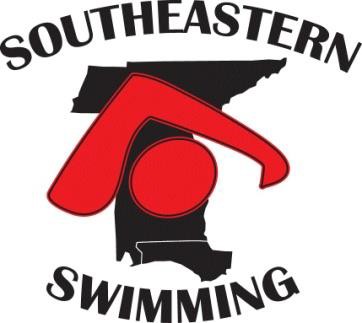 M e e t	D i r e c t o r ’ s	H a n d b o o kT a b l e  o f  C o n t e n t sA p p e n d i c e s :S a n c t i o n  R e q u e s tM e e t  I n v i t a t i o n  T e m p l a t eM e e t	C o m m i t t e e sE n t r y F o r mR e g i s t r a t i o n	P r o c e d u r e sS w i m m e r  A s s i g n m e n t  F o r mT i m i n g	S y s t e m	O p e r a t o rC o m p u t e r	O p e r a t o r	(  M e e t	M a n a g e r  2 / 3 )T e a m	I n f o r m a t i o nR e l a y  S l i p s  S a m p l eD i s a b i l i t y  F o r mU S A	S w i m m i n g	R e p o r t  o f  O c c u r r e n c eF i n a n c i a l  R e p o r tP o s t	M e e t	R e p o r t i n gP r e f a c eT h i s  h a n d b o o k  h a s  b e e n  d e s i g n e d  t o  h e l p  n e w  M e e t  D i r e c t o r s  f i n d  t h e i r  w a yt h r o u g h  t h a t  i n i t i a l  m e e t  t h a t  s e e m s  s o  d a u n t i n g .    T h e  a p p e n d i c e s  c o n t a i n  a nu p d a t e d  t e m p l a t e  f o r  a  m e e t  s a n c t i o n  r e q u e s t  a n d  f o r  a  m e e t  i n f o r m a t i o n  p a c k a g e .I n d i v i d u a l  c l u b s  m a y  a d d  t o  t h e  t e m p l a t e s  b u t  s h o u l d  c o n t a i n  a l l  t h e  b a s i c i n f o r m a t i o n  i n c l u d e d  h e r e .USA - S    1 0 2 . 2 3      M E E T    D I R E C T O RS h a l l  b e  a p p o i n t e d  b y  t h e  m e e t  h o s t .   T h e  M e e t  D i r e c t o r ’ s  r e s p o n s i b i l i t i e s  i n c l u d e , b u t  a r e  n o t  l i m i t e d  t o :    p r o c u r i n g  t h e  a w a r d s ;  o b t a i n i n g  a  s a n c t i o n ;  p r e p a r i n g  t h e f a c i l i t y ;  a r r a n g i n g  f o r  p e r s o n n e l ,  e q u i p m e n t  ( i n c l u d i n g  a p p r o p r i a t e  t i m i n ge q u i p m e n t a s  s p e c i f i e d  i n  1 0 2 . 1 6 ) ,  a n d  s u p p l i e s  n e c e s s a r y  f o r  m e e t  o p e r a t i o n ; p r o c e s s i n g o f  e n t r i e s ;  p r i n t i n g  o f  p r o g r a m s ;  a r r a n g i n g  f o r  p u b l i c i t y  a n d  m e d i a c o v e r a g e ;  p r e p a r i n g  a n d  d i s t r i b u t i n g  m e e t  r e s u l t s  a n d  f i l i n g  t h e  L S C  r e p o r t .G l o s s a r yC o n s o l a t i o n	F i n a l s :	T h e  r a c e  t h a t  d e t e r m i n e s  f i n a l  p l a c e s  a n d  p o i n t s  f o r  t h e  n e x t f a s t e s t  s w i m m e r s  w h o  f a i l e d  t o  q u a l i f y  f o r  F i n a l s .	S w i m m e r s  i n  a  c o n s o l a t i o n  f i n a l m a y  n o t  p l a c e  a h e a d  o f  s w i m m e r s  i n  t h e  F i n a l s  h e a t  r e g a r d l e s s  o f  t h e i r  t i m e .G e n e r a l l y ,  t h i s  h e a t  d e t e r m i n e s  p l a c e s  9 - 1 6 .	T h e r e  m a y  b e  a d d i t i o n a l  h e a t s  b e y o n d t h e  1 6 t h    p l a c e ,  t y p i c a l l y  c a l l e d  B o n u s  h e a t s .D e c k   E n t r i e s :    S o m e  e v e n t s  r e q u i r e  s w i m m e r s  t o  s i g n  i n  b e f o r e  t h a t  e v e n t  i s s e e d e d . N o r m a l l y , y o u  w o u l d  s e t  a  d e a d l i n e  f o r  s w i m m e r s  t o  s i g n  i n  a n d  t h a t d e a d l i n e  s h o u l d  b e  e a r l y  e n o u g h  t o  a l l o w  n o t  o n l y  s e e d i n g  o f  t h e  e v e n t ,  b u td i s t r i b u t i o n o f  t h e  h e a t  s h e e t  r e l e v a n t  t o  t h a t  e v e n t  t o  c o a c h e s ,  s w i m m e r s  a n d o f f i c i a l s .E n t r y	T i m e s :	T i m e s  s u b m i t t e d  b y  a  c o a c h ,  s w i m m e r  o r  c l u b  f o r  a  s w i m m e r  t h a t al l o w s  t h a t  s w i m m e r  t o  b e  s e e d e d  i n t o  a n  e v e n t .	S o m e  m e e t s  m a y  n o t  h a v er e s t r i c t i o n s  o n  e n t r i e s ,  w h i l e  o t h e r  m e e t s  o r  s p e c i f i c  e v e n t s  m a y  h a v e  l i m i t a t i o n s .I n a  p r e - s e e d e d  m e e t ,  t h e  e n t r y  t i m e s  a r e  w h a t  a l l o w  s w i m m e r s  t o  b e  p u t  i n t o h e a t s  a r r a n g e d  a c c o r d i n g  t o  t h o s e  t i m e s .E v e n t :	A n y  r a c e  o r  s e r i e s  o f  r a c e s  ( h e a t s )  i n  a  g i v e n  s t r o k e  a n d  d i s t a n c e .	F o r c o m p e t i t i v e l i m i t s ,  o n e  e v e n t  e q u a l s  o n e  p r e l i m i n a r y  o r  o n e  t i m e d  f i n a l ,  o r  o n e p r e l i m i n a r y  p l u s  t h e  c o r r e s p o n d i n g  F i n a l .F i n a l :	A n y  s i n g l e  r a c e  t h a t  d e t e r m i n e s  t h e  f i n a l  p l a c e  a n d  p o i n t s  i n  a n  e v e n t .F i n a l s :	T h e  c o n c l u d i n g  s e s s i o n  o f  e a c h  d a y  o f  a  p r e l i m i n a r i e s  a n d  f i n a l s  m e e t  i n w h i c h  t h e  f a s t e s t  q u a l i f i e r s  i n  e a c h  e v e n t  c o m p e t e .H e a t :	A  d i v i s i o n  o f  a n  e v e n t  u s e d  w h e n  t h e r e  a r e  t o o  m a n y  s w i m m e r s t o  c o m p e t e s i m u l t a n e o u s l y .Q u a l i f y i n g  h e a t s	( p r e l i m i n a r i e s ) :	A  c o m p e t i t i o n  i n  w h i c h  a  n u m b e r  o f h e a t s a r e  s w u m  t o  q u a l i f y  t h e  f a s t e s t  s w i m m e r s  f o r  t h e  F i n a l s ,  w h e r e  f i n a l  p l a c i n g  f o rt h a t  e v e n t is d e t e r m i n e d .T i m e d  f i n a l h e a t :	A  c o m p e t i t i o n  i n  w h i c h  o n l y  h e a t s  a r e  s w u m  a n d f i n a l p l a c i n g  is d e t e r m i n e d  b y  t h e  t i m e s  p e r f o r m e d  i n  t h e  h e a t s .H e a t	S h e e t	( m e e t  p r o g r a m ) :	A  f o r m  u s e d  f o r  l i s t i n g  s w i m m e r s  e n t e r e d  i n a n e v e n t ,  w h i c h  d e s i g n a t e s  t h e  s w i m m e r ’ s  s e e d e d  h e a t  a n d  l a n e  f o r  t h e  e v e n t .L e a d  o f f  s p l i t :	A n  o f f i c i a l l y  r e c o r d e d  t i m e  f o r  t h e  i n i t i a l  d i s t a n c e  o f  a  l o n g e r  r a c e o r  f o r  t h e  f i r s t  l e g  o f  a  r e l a y .LSC  ( L o c a l  S w i m m i n g  C o m m i t t e e ) :	A n  a d m i n i s t r a t i v e  d i v i s i o n  o f  U S A  S w i m m i n gw i t h s u p e r v i s o r y  r e s p o n s i b i l i t i e s  w i t h i n  c e r t a i n  g e o g r a p h i c  b o u n d a r i e s  d e s i g n a t e d b y  U S A S w i m m i n g .	S o u t h e a s t e r n  S w i m m i n g  ( S E S )  i n c l u d e s  a l l  o f  A l a b a m a  a n dT e n n e s s e e a n d t h a t  p a r t  o f  t h e  F l o r i d a  p a n h a n d l e  f r o m  j u s t  w e s t  o f  T a l l a h a s s e e w e s t  t o  t h e  A l a b a m a  b o r d e r .	S E S  h a s  r e s p o n s i b i l i t y  t o  i s s u e  a  s a n c t i o n  t oi n d i v i d u a l  c l u b s  a l l o w i n g  t h e m  t o  c o n d u c t  a  s w i m  m e e t .May :	P e r m i s s i v e ,  n o t  m a n d a t o r y .No - S h o w :	F a i l u r e  o f  a  s w i m m e r  o r  t e a m  t o  r e p o r t  t o  t h e  b l o c k s  a n d  c o m p e t e  a f t e r c h e c k i n g  i n .P s y c h	s h e e t :	A  l i s t  o f  t h e  s w i m m e r s  i n  e a c h  e v e n t  a r r a n g e d  a c c o r d i n g  t o  e n t r y t i m e s .S a n c t i o n :	A  p e r m i t  i s s u e d  b y  a n  L S C  t o  c o n d u c t  a n  e v e n t  o r  m e e t .	A l l  a t h l e t e s a n d o f f i c i a l s  i n  a n y  U S A  S w i m m i n g  s a n c t i o n e d  s w i m  m e e t  m u s t  b e  r e g i s t e r e d  U S AS w i m m i n g  m e m b e r s .	T h e  o n l y  t i m e s  r e c o g n i z e d  b y  U S A  S w i m m i n g  a r e  f r o ms a n c t i o n e d  m e e t s .	I f  a  m e e t  d o e s  n o t  h a v e  a  s a n c t i o n  o r  h a s  i t s  s a n c t i o n  r e m o v e d , t h e n  t h e  t i m e s  a c h i e v e d  b y  t h e  s w i m m e r s  i n  t h a t  m e e t  w i l l  n o t  c o u n t .S e e d :	A  w a y  i n  w h i c h  s w i m m e r s  a r e  d i v i d e d  i n t o  h e a t s  a n d  l a n e s ,  a c c o r d i n g  t o t h e i r  e n t r y  t i m e s  o r  p r e l i m i n a r y  t i m e s .S e e d i n g :P r e - se e d e d  h e a t s :	S w i m m e r s  a r e  a r r a n g e d  i n t o  h e a t s  i n  e a c h  e v e n t  a c c o r d i n g t o  t h e i r  e n t r y t i m e s .	T h e  r u l e s  f o r  s e e d i n g  a r e  c o n t a i n e d  i n  t h e  U S A  S w i m m i n gr u l e b o o k a n d a r e i n c o r p o r a t e d  i n t o  m e e t  s o f t w a r e  s u c h  a s  H y - T e k ’ s  ‘ M e e t M a n a g e r ’ .D e c k - s e e d e d  h e a t s :	S w i m m e r s  a r e  a r r a n g e d  i n t o  h e a t s  i n  e a c h  e v e n ta c c o r d i n g t o  t h e i r  e n t r y  t i m e s  a f t e r  t h e y  h a v e  s p e c i f i c a l l y  c h e c k e d  i n  f o r  t h a t  e v e n t a n d  a f t e r  a l l  s c r a t c h e s  f o r  t h a t  e v e n t  a r e  a c c o u n t e d  f o r .S e s s i o n :A  s w i m  m e e t  i s  c o m p o s e d  o f  s e v e r a l  ‘ s e s s i o n s ’  t h a t  m a y  c o v e r  a n  a g e  g r o u p  o r an u m b e r  o f e v e n t s .	T h i s  h e l p s  d i v i d e  t h e  s w i m  m e e t  u p  i n t o  s m a l l e r  p e r i o d s  o f  t i m e  r a t h e r  t h a n  r u n n i n g  o n e ,  l o n g  m e e t .	T h e r e  i s  u s u a l l y  t w o  s e s s i o n s  p e r  d a y ,  b u t m a y b e  o n l y  o n e  o r  u p  t o  t h r e e .	A  s w i m  m e e t  t h a t  c o v e r s  b o t h  S a t u r d a y  a n d  S u n d a y m a y h a v e  a  t o t a l  o f  f o u r  s e s s i o n s  n o r m a l l y .S h a l l :	M a n d a t o r y .T i m e	S t a n d a r d :	T h e  t i m e  s t a n d a r d  f o r  a n  e v e n t  i n  a  m e e t  i s  t h e  t i m e  a  s w i m m e r m u s t  h a v e  p r e v i o u s l y  a c h i e v e d  t o  e n t e r  t h a t  e v e n t .T i m e	T r i a l s :	A n  e v e n t  o r  s e r i e s  o f  e v e n t s  s e p a r a t e  f r o m  t h e  m a i n  c o m p l e t i o n  a t w h i c h  s w i m m e r s  a t t e m p t  t o  a c h i e v e  a  t i m e .	T y p i c a l l y ,  a  s w i m m e r  m a y  o p t  f o r at i m e  t r i a l  t o  m e e t  a  t i m e  r e q u i r e d  a t  a  h i g h e r  l e v e l  m e e t  s u c h  a s  J u n i o r / S e n i o rN a t i o n a l  c o m p e t i t i o n .	T i m e  t r i a l  r e s u l t s  h a v e  t o  b e  s u b m i t t e d  a s  a  s e p a r a t e  m e e t , u s i n g  t h e  o r i g i n a l l y  s a n c t i o n  n u m b e r  w i t h  a  T T  s u f f i x .C h a p t e r	1M e e t	D i r e c t o rT h e  m e e t  d i r e c t o r  i s  t h e  o r g a n i z e r  a n d  c o o r d i n a t o r  o f  a l l  m e e t  a c t i v i t i e s .	T h e  m e e t d i r e c t o r ’ s  m a i n  r e s p o n s i b i l i t i e s  i n c l u d e  s e c u r i n g  a n  a p p r o p r i a t e  m e e t  f a c i l i t y ,o b t a i n i n g a  s a n c t i o n ,  p r e p a r i n g  a n d  d i s t r i b u t i n g  m e e t  i n v i t a t i o n s ,  o r g a n i z i n g  m e e t c o m m i t t e e s  a n d  d i s t r i b u t i n g  f i n a l  r e s u l t s .	T h e  m e e t  d i r e c t o r  s h o u l d  r e m a i n  t h eo v e r s e e r  o f  a c t i v i t i e s ,  a v o i d i n g  d i r e c t  i n v o l v e m e n t  i n  a n y  o n e  c o m m i t t e e  o ra c t i v i t y .	M e e t  d i r e c t o r s  c a n  b e  a p p o i n t e d  b y  t h e  h o s t  c l u b ,  o r  m a y  a l s o  b e a n o f f i c i a l  w i t h  t h e  c l u b  o r  a  c o a c h  w i t h  t h e  c l u b .M e e t  d i r e c t o r s  a r e  r e q u i r e d  t o  b e  r e g i s t e r e d  w i t h  U S A  S w i m m i n g  a n d  a s  s u c h  w i l l r e c e i v e  a  c o p y  o f  t h e  U S A  S w i m m i n g  r u l e b o o k .T h e  M e e t  D i r e c t o r  s h o u l d  r e m e m b e r  h e / s h e  i s  r e s p o n s i b l e  f o r  o r g a n i z i n g  a  m e e t t h a t  c o m p l i e s  w i t h  U S A  S w i m m i n g  a n d  S E S  r u l e s .	A  d e t a i l e d  n o t e b o o k  a n d  a l lc o r r e s p o n d e n c e  s h o u l d  b e  s a v e d  a n d  r e a d i l y  a v a i l a b l e .	E l e c t r o n i c  s t o r a g e  c o m p l i e s w i t h  t h i s ,  b u t  n e e d s  t o  r e m a i n  r e a d i l y  a v a i l a b l e  d u r i n g  t h e  m e e t .	A d d i t i o n a ld o c u m e n t s  t h a t  n e e d  t o  b e  s a v e d  a r e  l a n e  t i m e r  s h e e t s  f o r  e a c h  e v e n t ,  r a c es u m m a r i e s ( C o l o r a d o )  o r  t i m i n g  t a p e  ( D a k t r o n i c s )  f o r  e a c h  h e a t ,  a l l  d i s q u a l i f i c a t i o n s l i p s ,  re l a y  t a k e o f f  s l i p s  a n d  t h e  h e a t s h e e t s  f r o m  t h e  D e c k  R e f e r e e  a n d  S t a r t e r  f o r e a c h  s e s s i o n .	A n  a d d i t i o n a l  d o c u m e n t  t h a t  w i l l  h e l p  i n  t h e  p o s t  m e e t  r e s u l t s  i s  as e s s i o n  r e p o r t  f o r  e a c h  s e s s i o n  a n n o t a t e d  w i t h  t h e  s e s s i o n  s t a r t  t i m e  a n d  s e s s i o n f i n i s h  t i m e .G e t t i n g  S t a r t e dT h e  M e e t  D i r e c t o r ’ s  p r i m a r y  g o a l  i s  t o  h o s t  a  w e l l  o r g a n i z e d  a n d  e f f i c i e n t l y  r u n m e e t .	S w i m  m e e t s  a r e  f o r  s w i m m e r s  a n d  s h o u l d  b e  d e s i g n e d  w i t h  t h e  s w i m m e r s ’ b e s t  i n t e r e s t s  i n  m i n d .	L o n g ,  d i s o r g a n i z e d  m e e t s  a r e  n o t  c o n d u c i v e  t o  q u a l i t ys w i m m i n g .P l a n n i n g  f o r  a  m e e t  s h o u l d  b e g i n  m o n t h s  b e f o r e  t h e  a c t u a l  m e e t  d a t e .   M e e t  d a t e s a r e  a p p r o v e d  e v e r y  s i x  m o n t h s  a t  S o u t h e a s t e r n ’ s  L S C  b i - a n n u a l  m e e t i n g s .    A s  s o o n a s  p o s s i b l e ,  t h e  M e e t  D i r e c t o r  s h o u l d  p r e p a r e  a  c h e c k l i s t  o f  a l l  t h e  t a s k s  w h i c hm u s t  b e  p e r f o r m e d  p r i o r  t o  t h e  m e e t ,  w i t h  a  t e n t a t i v e  t i m e l i n e  a s  t o  w h e n  e a c ha c t i o n  m u s t  b e  c o m p l e t e d  a n d  a  r e s p o n s i b l e	i n d i v i d u a l  o r  c o m m i t t e e  l i s t e d .	M o s t i t e m s  o n  t h e  c h e c k l i s t  w i l l  b e  t h e  s a m e  f r o m  m e e t  t o  m e e t ,  b u t  s o m e  w i l l  b ed i f f e r e n t , a n d  i t e m s  r e q u i r e d  o f  a  p r e l i m s / f i n a l s  m e e t  w i l l  b e  d i f f e r e n t  t h a n  t h o s e o f  a  t i m e d  f i n a l s  m e e t .	A m o n g  t h e  e a r l y  t a s k s  w i l l  b e  l i n i n g  u p  a  M e e t R e f e r e e .	A l o t  o f  c o o r d i n a t i o n  b e t w e e n  t h e  M e e t  D i r e c t o r  a n d  M e e t  R e f e r e e  c a n  h e l p  s o l v e  a n u m b e r  o f  p r o b l e m s  t h a t  a  M e e t  D i r e c t o r  m a y  f a c e  i f  w o r k i n g  a l o n e .C h a p t e r	2B a s i c	M e e t	R e q u i r e m e n t sT h e  F a c i l i t yT h e  M e e t  D i r e c t o r  m a y  b e  r e q u i r e d  t o  a p p l y  f o r  t h e  u s e  o f  a  p o o l  o r  f a c i l i t y .	I fp r i o r a r r a n g e m e n t s  h a v e  b e e n  m a d e ,  t h e  M e e t  D i r e c t o r  s h o u l d  v e r i f y  t h e  f a c i l i t i e s ’ a v a i l a b i l i t y  f o r  t h e  a p p r o v e d  m e e t  d a t e s .S i n c e m a n y  p o o l s  a n d  f a c i l i t i e s  a r e  b o o k e d  m o n t h s  i n  a d v a n c e ,  t h e  M e e t  D i r e c t o r s h o u l d  s u b m i t  t h e  f a c i l i t y  r e q u e s t  a s  e a r l y  a s  p o s s i b l e .	I f  t h e  f a c i l i t y  i s  n o t  o n e u s e d r o u t i n e l y  b y  t h e  c l u b ,  a  m e e t i n g  w i t h  t h e  o n s i t e  f a c i l i t y  m a n a g e r  s h o u l d  b e m a d e  a s  s o o n  a s  p o s s i b l e ,  t o  d i s c u s s  t h e  u s e  o f  t h e  f a c i l i t y ,  a n d  a n y  r e s t r i c t i o n s t h a t  m a y  b e  e n c o u n t e r e d .C o m m o n l y  n e e d e d  e q u i p m e n t  i n c l u d e s  t a b l e s ,  c h a i r s ,  a  s o u n d  s y s t e m  a n d  e q u i p m e n t f o r  t h e  p o o l  i n c l u d i n g  l a n e  l i n e s ,  b a c k s t r o k e  f l a g s  a n d  s t a r t i n g  b l o c k s .	As c o r e b o a r d  i s  n i c e  t o  h a v e ,  b u t  n o t  a b s o l u t e l y  r e q u i r e d  f o r  s m a l l  m e e t s .	L a r g e rm e e t s  r e q u i r e  s c o r e b o a r d s .   E l e c t r o n i c  t i m i n g  e q u i p m e n t  s u c h  a s  t o u c h p a d s ,  w i r i n g h a r n e s s e s a n d  a  s y s t e m  t i m e r  d e v i c e  s u c h  a s  a  C o l o r a d o  s y s t e m  5 / 6  o r  a  D a k t r o n i c s 2 0 0 0  m a y  a l s o  n e e d  t o  b e  p r o c u r e d  f r o m  e i t h e r  t h e  f a c i l i t y  o r  f r o m  a  n e i g h b o r i n gc l u b  i f  n o t  p o s s e s s e d  b y  t h e  h o s t  c l u b .	M e e t  m a n a g e m e n t  s o f t w a r e  a n d  a  c o m p u t e r t o  r u n  t h e  s o f t w a r e  w i l l  b e n e e d e d .	T h e  m o s t  p o p u l a r  s o f t w a r e  i s  Hy - T e k ’ s  ‘ M e e tM a n a g e r  2 . 0  /  3 . 0 ’ .S a f e t yT h e  M e e t  D i r e c t o r  s h o u l d  p a y  c l o s e  a t t e n t i o n  t o  t h e  s a f e t y  o f  t h e  s w i m m e r s ,c o a c h e s ,  o f f i c i a l s ,  v o l u n t e e r s  a n d  s p e c t a t o r s  a t  a  m e e t .	T h e  g o a l  o f  S o u t h e a s t e r n S w i m m i n g  i s  t o  r a i s e  t h e  l e v e l  o f  s a f e t y  a w a r e n e s s  o f  a l l  p a r t i c i p a n t s  a t  s w i mm e e t s .	S i n c e  t h e  m a j o r i t y  o f  i n c i d e n t s  h a p p e n  o n  t h e  p o o l  d e c k ,  a t t e n t i o n  s h o u l d b e  f o c u s e d  o n  e l i m i n a t i n g  o r  r e d u c i n g  u n s a f e  s i t u a t i o n s  o n  a n d  a r o u n d  t h e  d e c k .S t a n d i n g  w a t e r ,  b r o k e n  t i l e s  a n d  p o o r  l i g h t i n g  a r e  j u s t  a  f e w  o f  t h e  m a n y  t h i n g s t h a t  c a n  c a u s e  a c c i d e n t s .	P r e v e n t i o n  i s  k e y .	H a v i n g  m e e t  m a r s h a l s  o r  o f f i c i a l sa c t i n g  i n  t h e  c a p a c i t y  o f  i n v i g i l a t o r s  t o  w a t c h  t h e  s w i m m e r s  d u r i n g  w a r m - u p s  c a nh e l p .	I f  t h e r e  i s  a n  i n j u r y  i n  o r  a r o u n d  t h e  p o o l  d u r i n g  p r a c t i c e  o r  a t  a  m e e t ,   a  U S A I n c i d e n t  r e p o r t  s h o u l d  b e  f i l l e d  o u t  a n d  s e n t  t o  U S A  S w i m m i n g  a n d  t o  t h eS o u t h e a s t e r n  S a f e t y  C h a i r  ( A p p e n d i x  L .) A d v e r t i s i n g  a n d  S p o n s o r s h i pH o s t i n g  a  m e e t  i s  a n  e x p e n s i v e  u n d e r t a k i n g ;  h o w e v e r  m o s t  t e a m s  c a n  u s e  s w i mm e e t s  a s  m a j o r  a v e n u e s  o f  i n c o m e  f o r  t h e i r  t e a m s ,  i f  c o n d u c t e d  s m a r t l y .    M e e t  c o s t c a n  b e  p a r t i a l l y  d e f r a y e d  w i t h  a d v e r t i s i n g  a n d  s p o n s o r s h i p  r e v e n u e .    A n  a d v e r t i s i n g a n d  s p o n s o r s h i p  c o m m i t t e e  o f t e n  f u n c t i o n s  o n  a  y e a r - r o u n d  b a s i s .    I t  s i m p l y  t a k e s  al o t o f t i m e  a n d  p e r s o n a l  c o m m i t m e n t  t o  w o r k  w i t h  s p o n s o r s  t o  d e f r a y  s o m e  o f  t h e m e e t  c o s t s  i n  t h e s e  e c o n o m i c  t i m e s .O f f i c i a l sS o m e s w i m  t e a m s  t h a t  h o s t  s w i m  m e e t s  m a y  h a v e  e n o u g h  o f f i c i a l s  t o  r u n  a  m e e t , b u t  m o s t  d o  n o t .	T h e y  d e p e n d  o n  v i s i t i n g  o f f i c i a l s  t o  h e l p .	T h e  s i n g l e , m o s ti m p o r t a n t  o f f i c i a l  i s  t h e  M e e t  R e f e r e e .	I f  a  s w i m  t e a m  d o e s  n o t  h a v e  o n e  o f  t h e i r o f f i c i a l s  c e r t i f i e d  a s  a  M e e t  R e f e r e e ,  t h e n  t h e y  s h o u l d  p r o c u r e  o n e  e a r l y .C o n t a c t i n g  t h e  S o u t h e a s t e r n  O f f i c i a l s ’  C o m m i t t e e  c a n  y i e l d  a  l i s t  o f  M e e t  R e f e r e e s t o  c a l l .	I f  a  s w i m  t e a m  b r i n g s  i n  a  M e e t  R e f e r e e  f r o m  o u t s i d e  t h e  l o c a l  a r e a ,p i c k i n g u p  t h a t  M e e t  R e f e r e e ’ s  h o t e l  c o s t s  i s  a  s m a l l  m a t t e r  s i n c e  a l l  o f f i c i a l s  a r e u n p a i d  v o l u n t e e r s .	A d d i n g  a  c o u p l e  o f  l i n e s  t o  t h e  m e e t  i n f o r m a t i o n  a s k i n g  f o rv i s i t i n g  o f f i c i a l s  c a n  a l s o  h e l p .	T h e  b o t t o m  l i n e  i s  t h a t  p r i o r  t o  t h e  d a y  a  m e e t s t a r t s ,  e n o u g h  o f f i c i a l s  s h o u l d  b e  l i n e d  u p  t o  a d e q u a t e l y  r u n  a  s w i m  m e e t .C o o r d i n a t i o n  w i t h  t h e  M e e t  R e f e r e e  c a n  h e l p  d e t e r m i n e  a c t u a l  n u m b e r s  n e e d e d .U S A - R u l e b o o k	1 0 2 	F o r  a l l  s w i m m i n g  m e e t s  o r  t i m e  t r i a l s  e x c e p t  d u a l m e e t s  t h e r e  s h o u l d  n o t  b e  f e w e r  t h a n  t h e  f o l l o w i n g  o f f i c i a t i n g  p o s i t i o n s  f i l l e d  o ra p p r o v e d  b y  t h e  L S C  i n  a u t h o r i t y .	O f f i c i a l s  o t h e r  t h a n  t h e  R e f e r e e  m a y  a c t  i n  m o r e t h a n  o n e  o f f i c i a t i n g  c a p a c i t y  o n l y  w h e n  s u f f i c i e n t  q u a l i f i e d  o f f i c i a l s  a r e  n o ta v a i l a b l e ,  b u t  n o  o n e  m a y  s i m u l t a n e o u s l y  t i m e  a n d  j u d g e  t h e  o r d e r  o f  f i n i s h .1  R e f e r e e1  S t a r t e r1  A d m i n i s t r a t i v e  O f f i c i a l  /  R e f e r e e3  T i m e r s  p e r  l a n e  (  o n e  m i n i m u m  i f  a u t o m a t i c  e q u i p m e n t  w i t h  t o u c h p a d s  u s e d1  C l e r k  o f  C o u r s e2  P l a c e  J u d g e s  ( o p t i o n a l  i f  a u t o m a t i c  o r  s e m i - a u t o m a t i c  e q u i p m e n t  u s e d2  S t r o k e  J u d g e s  a n d  2  T u r n  J u d g e s  o r  2  S t r o k e  a n d  T u r n  J u d g e sR e l a y  T a k e - o f f  J u d g e s  ( i f  a p p l i c a b l e )1 R e c o r d e r1  T i m i n g  J u d g e1 A n n o u n c e rT i m i n g  E q u i p m e n t  O p e r a t o r s  ( a s  n e e d e d )M a r s h a l ( s )T h i s  l i s t  i s  f o r  e a c h  p o o l  o p e r a t e d ,  s o  i n  a  t w o - p o o l  o p e r a t i o n ,  y o u ’ l l  n e e d  t od o u b l e  t h e  n u m b e r s .	A d d i t i o n a l l y ,  o t h e r  p e r s o n n e l  a r e  n e e d e d  a n d  a r e  o u t l i n e d  i n A p p e n d i x C .M e e t  F o r m a tM e e t  f o r m a t s  a r e  u s u a l l y  d e t e r m i n e d  b y  t h e  h o s t  t e a m ,  e x c e p t  f o r  C h a m p i o n s h i pm e e t s w h e r e  e i t h e r  t h e  S o u t h e a s t e r n  L S C  o r  U S A  S w i m m i n g  d e t e r m i n e s  t h e  f o r m a t . T h e  m o s t  c o m m o n  f o r m a t  i s  a  t i m e d  f i n a l s  m e e t  w h e r e  d i f f e r e n t  e v e n t s  a r e  s w u m , s e p a r a t e d  b y  a g e  g r o u p s .	T h e  f a s t e s t  s w i m m e r  i n  t h e  e v e n t  w i n s  t h e  e v e n t .  T h ee v e n t  o r d e r  i s  d e t e r m i n e d  b y  t h e  h o s t  t e a m ,  a l t h o u g h  t h e  c o a c h  o f  t h e  h o s t  t e a m c a n  p r o v i d e  g u i d a n c e  o n  h o w  d i f f e r e n t  e v e n t s  f i t  t o g e t h e r .	I n  p l a n n i n g  a n y m e e t ,c a r e f u l  c o n s i d e r a t i o n  m u s t  b e  g i v e n  t o  t h e  d e m a n d s  t o  b e  m a d e  u p o n  t h es w i m m e r s ,  o f f i c i a l s  a n d  s p e c t a t o r s .	M e e t s  s h o u l d  b e  p l a n n e d  t o  t e r m i n a t e  w i t h i n  a m a x i m u m  p e r i o d  o f  e i g h t  ( 8 )  h o u r s  o f  c o m p e t i t i v e  e v e n t s  i n  a n y  o n e - d a y  m e e t .W i t h  t h e  e x c e p t i o n  o f  C h a m p i o n s h i p  m e e t s ,  t h e  p r o g r a m  f o r  1 2  a n d  y o u n g e rs w i m m e r s  w i l l  b e  p l a n n e d  t o  f i n i s h  b y  f o u r  ( 4 )  h o u r s  m a x i m u m .	A  l e s s ,  f r e q u e n t l y  u s e d  f o r m a t  f o r  a n o n -C h a m p i o n s h i p m e e t  i s  t h e  P r e l i m s / F i n a l s  f o r m a t ,  w h e r e  e v e n t s  a r e  c o n t e s t e d  d u r i n g p r e l i m i n a r i e s  a n d  t h e  f a s t e s t  8 / 1 6 / 2 4  s w i m m e r s  a d v a n c e  t o  F i n a l s .E v e n t	L i m i t a t i o n sN o  s w i m m e r  m a y  c o m p e t e  i n  m o r e  t h a n  f i v e  i n d i v i d u a l  e v e n t s  i n  a  s i n g l e  d a y  f o r t i m e d  f i n a l s  m e e t s  o r  t h r e e  i n d i v i d u a l  e v e n t s  i n  a  p r e l i m s / f i n a l s  m e e t .	T h e  m e e t i n f o r m a t i o n  m a y  l i m i t  t h e  n u m b e r  o f  i n d i v i d u a l  e v e n t s  f o r  s w i m m e r s  e v e n  m o r e .T h e	M e e t	I n f o r m a t i o nL i t e r a l l y ,  t h e  s i n g l e  m o s t  i m p o r t a n t  d o c u m e n t  i n  a  s w i m  m e e t .	T h e  m e e ti n f o r m a t i o n  h a s  t o  b e  a  c o l l a b o r a t i v e  e f f o r t  b e t w e e n  t h e  M e e t  D i r e c t o r ,  t h e  h o s t c l u b  h e a d  c o a c h  a n d  t h e  M e e t  R e f e r e e .	O n c e  t h e  m e e t  i n f o r m a t i o n  i s  s e n t  i n a n dr e c e i v e s  a  s a n c t i o n  n u m b e r ,  t h e  m e e t  h a s  t o  f o l l o w  i t  e x a c t l y .	A  m e e t  i n f o r m a t i o n t e m p l a t e  i s  i n c l u d e d  i n  A p p e n d i x  B .T h e  S a n c t i o nE a c h  s w i m  m e e t  i s  s a n c t i o n e d  b y  i t s  L S C ,  i n  t h i s  c a s e  –  S o u t h e a s t e r n  L S C .	T h es a n c t i o n r e q u e s t  i s  s e n t  t o  t h e  S a n c t i o n i n g  c h a i r m a n  w i t h  a  s m a l l  f e e ,  a l o n g  w i t h  a c o p y  o f  t h e  m e e t  i n f o r m a t i o n .	T h e  s p e c i f i c  r e q u i r e m e n t s  f o r  o b t a i n i n g  a  s a n c t i o n n u m b e r  a r e  i n c l u d e d  i n  S o u t h e a s t e r n ’ s  A q u a t i c s  G u i d e .	T h e  l e a d  t i m e  v a r i e s , b u tt h e  i n t e n t  i s  t o  h a v e  t h e  m e e t  s a n c t i o n e d  a n d  a  c o p y  o f  t h e  m e e t  i n f o r m a t i o na v a i l a b l e  o n  t h e  c l u b ’ s  w e b  s i t e  a t  l e a s t  t w o  a n d  b e t t e r  y e t ,  t h r e e  w e e k s  p r i o r  t o t h e  s t a r t  o f  c o m p e t i t i o n .	A  s a m p l e  s a n c t i o n  r e q u e s t  i s  a t  A p p e n d i x  A .A w a r d sA w a r d s  c a n  b e  t h e  s i n g l e  l a r g e s t  e x p e n s e  f o r  a  s w i m  m e e t .	C a r e f u l  c o n s i d e r a t i o n s h o u l d  b e  g i v e n  t o  t h e  l e v e l  o f  c o m p e t i t i o n  w h e n  s e l e c t i n g  a w a r d s .	T h e s o o n e ra w a r d s  c a n  b e  p u r c h a s e d ,  t h e n  t h e  s m a l l e r  t h e  u n i t  c o s t  c a n  b e  n e g o t i a t e d .	Am i n i m u m o f  s i x  w e e k s  i s  n o r m a l l y  n e e d e d  f r o m  o r d e r i n g  t h e  a w a r d s  t o  t h e  a c t u a l d e l i v e r y .	E x t r a  a w a r d s  s h o u l d  a l w a y s  b e  o r d e r e d  t o  a l l o w  f o r  t i e s  o r  e r r o r s .C o a c h e s  P a c k e t sA  f o l d e r  o f  i n f o r m a t i o n  i s  n o r m a l l y  p r e p a r e d  a h e a d  o f  t i m e  f o r  e a c h  t e a m .	I tu s u a l l y  i n c l u d e s  a  m e e t  p r o g r a m ,  h e a t s h e e t s  o r  p s y c h  s h e e t s  f o r  e a c h  e v e n t ,  a  c a r d f o r  t h e  c o a c h e s  t o  l i s t  t h e i r  n a m e s  a n d  c o n t a c t  i n f o r m a t i o n  i n c l u d i n g  c e l l - p h o n en u m b e r s  a n d  a l s o  a n y  o t h e r  i n f o r m a t i o n  t h a t  t h e  c o a c h e s  m a y  n e e d .	T h e c o n t a c t c a r d s  w i l l  b e  c o l l e c t e d  b a c k  a f t e r  b e i n g  f i l l e d  o u t .C h a p t e r	3T h e	C o m m i t t e e s	a n d	K e y	P o s i t i o n sN o  o n e  p e r s o n  c a n  s u c c e s s f u l l y  e x e c u t e  a l l  t h e  t a s k s  i n v o l v e d  i n  p l a n n i n g  a n d r u n n i n g  a  s w i m  m e e t .	A  g o o d  M e e t  D i r e c t o r  d e l e g a t e s  r e s p o n s i b i l i t i e s  t oc o m m i t t e e s .	C o m m i t t e e  c h a i r s  s h o u l d  b e  c h o s e n  a t  l e a s t  9 0  d a y s  p r i o r  t o  t h ea c t u a l  m e e t d a t e .	P l a n s  a n d  a s s i g n m e n t s  f o r  e v e r y  a s p e c t  o f  m e e t  o p e r a t i o n  s h o u l d b e  m a d e  w e l l  i n  a d v a n c e ,  e v e n  t h o u g h  s o m e  o f  t h e  f u n c t i o n s  w i l l  n o t  b e  p e r f o r m e d u n t i l  t h e m e e t .G o o d  c o m m u n i c a t i o n s  b e t w e e n  t h e  M e e t  D i r e c t o r  a n d  t h e  c o m m i t t e e  c h a i r s  i s  v i t a l . I n d i v i d u a l  m e e t i n g s  w i t h  e a c h  c h a i r  s h o u l d  f o l l o w  a n  i n i t i a l  m e e t i n g  o f  a l l  c h a i r s .A n o t h e r  m e e t i n g  w i t h  a l l  c h a i r s  s h o u l d  b e  h e l d  b e f o r e  t h e  m e e t  t o  w o r k  o u t  a n yl a s t  m i n u t e  p r o b l e m s .	T h e  M e e t  D i r e c t o r  s h o u l d  e s t a b l i s h  s p e c i f i c  r e p o r t i n g  d a t e s a n d  d e a d l i n e s  f o r  e a c h  o f  t h e  f o l l o w i n g  c o m m i t t e e s  a n d  k e y  p o s i t i o n s .	A n  e a s y ,  f i l l i n  t h e  b l a n k  s a m p l e  f o r m  i s  i n c l u d e d ,  A p p e n d i x  C .A f t e r  t h e  c o m p e t i t i o n ,  m e e t  p e r s o n n e l  m a y  h a v e  o b s e r v a t i o n s  a n d  s u g g e s t i o n s  f o r f u t u r e  m e e t  i m p r o v e m e n t s .	T h e  M e e t  D i r e c t o r  s h o u l d  m e e t  w i t h  t h e  c o m m i t t e ec h a i r s  a n d  d i s c u s s  t h e s e  i d e a s  a n d  t h e  o v e r a l l  c o m p e t i t i o n  i n  g e n e r a l .E n t r i e sT h i s  i s  u s u a l l y  a  o n e - p e r s o n  c o m m i t t e e .	T h e  e n t r i e s  p e r s o n  s h o u l d  b e  c a l m ,  p a ya t t e n t i o n  t o  d e t a i l  a n d  h a v e  t h e  t i m e  t o  d o  t h e  j o b  t h o r o u g h l y .	T h i s  i n d i v i d u a l  w i l l r e c e i v e  a l l  m e e t  e n t r i e s ,  i n c l u d i n g  e n t r y  f e e s ,  a n d  i s  r e s p o n s i b l e  f o r  c h e c k i n g  e a c h e n t r y  f o r m  c a r e f u l l y .	E a c h  e n t r y  f o r m  s h o u l d  b e  m a r k e d  f o r  r e c e i p t ,  c o l l a t e d  a n dc h e c k e d  f o r  t h e  i n f o r m a t i o n  s h o w n  b e l o w .	( S e e  A p p e n d i x D )E a c h  e n t r y  m u s t  b e  c h e c k e d  t o  e n s u r e  t h a t  i t  c o n t a i n s  c o m p l e t e  a n da c c u r a t e  i n f o r m a t i o n ,  i n c l u d i n g  e a c h  s w i m m e r ’ s  n a m e ,  U S A  R e g i s t r a t i o n  I D  a n d  a g e ( b i r t h d a y ) .	E a c h  c o m p e t i t o r  a n d  c o a c h  m u s t  b e  a  c u r r e n t  m e m b e r  o f  U S AS w i m m i n g .	T h e  S o u t h e a s t e r n  R e g i s t r a t i o n  c h a i r  c a n  p r o c e s s  t h e  l i s t  o f  s w i m m e r s t h r o u gh  S W I M S  t o  h e l p  w i t h  t h i s   a n d  r e q u i r e s  t h e  l i s t  o f  s w i m m e r s  t o  b e  s e n t  t o h i m / h e r  a s  p a r t  o f  t h e  s a n c t i o n  a p p r o v a l ..  E n t r y  t i m e s  m u s t  b e  c h e c k e d  a g a i n s t  t h e  t i m e  s t a n d a r d s  f o r  t h ec o r r e s p o n d i n g  e v e n t s .	I f  t h e  e n t r i e s  a r e  i n p u t  i n t o  ‘ M e e t  M a n a g e r ’ ,  t h e r e  i s  a n i n t e r n a l  p r o v i s i o n  f o r  p e r f o r m i n g  t h i s  f u n c t i o n ..  T h e  n u m b e r  o f  e v e n t s  p e r  s w i m m e r  m u s t  b e  c h e c k e d  t o  v e r i f y  t h a t n os w i m m e r h a s  e x c e e d e d  t h e  m e e t  e n t r y  l i m i t a t i o n ,  w h i c h  ‘ M e e t  M a n a g e r ’  c a n  c h e c k v i a  t h e  i n t e r n a l  e x c e p t i o n  r e p o r t .  I n  M e e t  M a n a g e r ,  g o  t o  ‘ R e p o r t s ’  a t  t h e  t o p  o ft h e  p a g e ,  t h e n  c l i c k  o n  ‘ E x c e p t i o n s  R e p o r t ’ .	Y o u  w i l l  n e e d  t o  s e t u p  t h e e x c e p t i o n r e p o r t  b y  e n t e r i n g  i n  t h e  m a x  e n t r i e s  a l l o w e d  f o r  y o u r  m e e t ,  b o t h  i n d i v i d u a l  a n dr e l a y  e n t r i e s .	I f  y o u r  m e e t  i n f o  d o e s  n o t  h a v e  a  r e l a y  l i m i t ,  t h e n  e n t e r  i n  a  n u m b e r t h a t  w o u l d  c o v e r  a l l  r e l a y s .	Y o u  n e e d  t o  r u n  a n  e x c e p t i o n s  r e p o r t  o n c e  a l l  e n t r i e sa r e  i n  a n d  b e f o r e  y o u  i n i t i a l l y  s e n d  y o u r  S D 3  f i l e  t o  o u r  R e g i s t r a t i o n  C h a i r ,  T o mH e a l e y .		T h e n  b e f o r e  s e n d i n g  i n  y o u r  p o s t  m e e t  r e p o r t s ,  r u n  t h e  E x c e p t i o n s  R e p o r t a g a i n .	Y o u  w i l l  d r a s t i c a l l y  r e d u c e  t h e  t o t a l  n u m b e r  o f  e r r o r s  b y  d o i n g  t h i s ..  T h e  m o n i e s  r e c e i v e d  m u s t  a g r e e  w i t h  t h e  n u m b e r  o f  e n t r i e s ..  S u m m a r i e s  f o r  e a c h  d a y  b y  s e x ,  a g e  a n d  c l u b  c a n  b e  r u n  b y  ‘ M e e t  M a n a g e r ’ .T y p i n gI f  a  c o m p u t e r i z e d  p r o g r a m  s i m i l a r  t o  ‘ M e e t  M a n a g e r ’  i s  n o t  u s e d ,  a  t y p i n gc o m m i t t e e  m u s t  b e  f o r m e d  a n d  a l l  t h e  e n t r y  d a t a  m a n u a l l y  e n t e r e d  o n  c a r d s .M a n u a l d a t a  e n t r y  t a k e s  t i m e  a n d  i s  p r o n e  t o  m i s t a k e s ,  s o  b e  s u r e  t o  a l l o w  p l e n t y o f  t i m e  ( 4 - 5  d a y s )  t o  e n t e r  a n d  c h e c k  t h e  d a t a  b e f o r e  t h e  h e a t s h e e t s  a r e  c r e a t e d a n d  t h e n c o p i e d .P r o g r a mT h e  m a s t e r  h e a t s h e e t  i s  g i v e n  t o  t h e  p r o g r a m  c o m m i t t e e  i n  t i m e  t o  h a v e  t h eh e a t s h e e t s  a v a i l a b l e  a t  l e a s t  t w o  d a y s  p r i o r  t o  t h e  m e e t .	T h i s  a l l o w s  e n o u g h  t i m e t o  a d d  i n  a  c o v e r  p a g e ,  a n y  s p o n s o r  i n f o  t h a t  t h e  t e a m  m a y  h a v e  p r o c u r e d  a n d  t oc o r r e c t  m i s t a k e s .	S u g g e s t e d  i n f o r m a t i o n  t o  i n c l u d e  i n  a  m e e t  p r o g r a m : 1 .  A  m e e t  t i m e l i n e  p e r s e s s i o n.  N a m e s  o f  p e o p l e  i n  k e y p o s i t i o n s.  A n  a c k n o w l e d g e m e n t  o f  t h e  c o m m i t t e e  c h a i r s  a n d  m e m b e r s  w h o  h a v e  b e e n i n s t r u m e n t a l  i n  m e e t  p r e p a r a t i o n  a n d  e x e c u t i o n.  S p e c i a l  n o t e s  s u c h  a s  p a r k i n g  i n f o r m a t i o n.  S p o n s o r s ’  a d v e r t i s e m e n t s  o r  a c k n o w l e d g e m e n t s. A  p o o l  a n d  f a c i l i t y  m a p ,  n o t i n g  t h e  l o c a t i o n  o f  r e s t r o o m s ,  t h e  f i r s t  a i d o f f i c e  a n d  c l e r k  o f c o u r s e. A  l i s t  o f  p a r t i c i p a t i n g  t e a m s  w i t h  t h e  a p p r o p r i a t e  a b b r e v i a t i o n s  a n d  t h e n u m b e r  o f  s w i m m e r s  e n t e r e d.  T h e  o r d e r  o f  e v e n t s ,  w i t h  e v e n t  r e c o r d sC o u n t  o n  o n e  p r o g r a m  f o r  e v e r y  t e n  e n t r i e s  i n  a  2 - d a y  m e e t ,  f i g u r i n g  i n  e x t r ac o p i e s  f o r  t h e  c o a c h e s  a n d  t e a m  f i l e s .	U s e  o n e  t h i r d  t h e  t o t a l  n u m b e r  o f  s w i m m e r s a s  a  g u i d e  w h e n  c a l c u l a t i n g  t h e  a m o u n t  o f  p r o g r a m s  t h a t  w i l l  b e  a v a i l a b l e  f o r  s a l e .A d d i t i o n a l  p r o g r a m s  w i t h o u t  t h e  a d v e r t i s i n g  w i l l  b e  n e e d e d  f o r  t h e  o f f i c i a l s  a n dt i m e r  a n d  c o m p u t e r  w o r k e r s .	P r i n t i n g  a  f e w  e x t r a  c o p i e s  i s  f a r  b e t t e r  t h a n  r u n n i n g o u t .	S e n i o r  m e e t s  o f t e n  r e q u i r e  f e w e r  p r o g r a m s  t h a n  a g e  g r o u p  m e e t s .C o n c e s s i o n sT h e  c o n c e s s i o n  c o m m i t t e e  s h o u l d  b e g i n  p l a n n i n g  e a r l y .	T h e  c o m m i t t e e i sr e s p o n s i b l e  f o r  m e n u  p l a n n i n g ,  s h o p p i n g  a n d  f o o d  p r e p a r a t i o n .	S o l i c i t i n g  f o o d d o n a t i o n s  f r o m  p a r e n t s  o f  s w i m m e r s  a n d  f r o m  l o c a l  r e s t a u r a n t s  c a n  h e l pi m m e n s e l y .A w a r d sT h e a w a r d s  s h o u l d  h a v e  b e e n  o r d e r e d  b e f o r e  t h e  c o m m i t t e e  i s  a c t u a l l y  f o r m e d . T h i s  c o m m i t t e e  i s  r e s p o n s i b l e  f o r  o r g a n i z i n g  a n d  p r e s e n t i n g  t h e  m e e t  a w a r d s .P r e p a r i n g a w a r d s  f o r  d i s t r i b u t i o n  t a k e s  t i m e ,  a n d  c a n  b e  o n e  o f  t h e  m o s t  e x p e n s i v e p a r t s  o f  t h e  s w i m  m e e t .H o s p i t a l i t yT h i s  c o m m i t t e e  i s  r e s p o n s i b l e  f o r  s e r v i n g  r e f r e s h m e n t s  t o  m e e t  w o r k e r s ,  o f f i c i a l sa n d  c o a c h e s ;  w o r k s  i n  c o o r d i n a t i o n  w i t h  t h e  C o n c e s s i o n  c o m m i t t e e .	I n  a d d i t i o n t o h a v i n g a  l o c a t i o n  w h e r e  a l l  t h e  w o r k e r s ,  o f f i c i a l s  a n d  c o a c h e s  c a n  s e r v e  t h e m s e l v e s a n d  p o s s i b l y  s i t  w h i l e  t h e y ’ r e  e a t i n g ,  t a k i n g  t h e  r e f r e s h m e n t s  o u t  t o  w o r k e r s  i sc r i t i c a l  f o r  l o n g e r  s e s s i o n s .F a c i l i t yT h i s  i s  u s u a l l y  a  l a r g e r  c o m m i t t e e  s i n c e  i t  i n v o l v e s  t h e  s e t u p  a n d  t e a r d o w n  o f e q u i p m e n t ,  a n d  c l e a n u p  a f t e r  e a c h  s e s s i o n .	T h e  f a c i l i t y  c o m m i t t e e  c a n  a l s o  b e r e s p o n s i b l e  f o r  e s t a b l i s h i n g  a  l o s t  a n d  f o u n d  a r e a  a n d  a  f i r s t - a i d  a r e a  i f  n o ts u p p l i e d  b y  t h e  f a c i l i t y  i t s e l f .C h i e f  T i m e r  a n d  T i m e r sT i m e r s  a r e  t h e  k e y  v o l u n t e e r s  a t  a l l  s w i m  m e e t s .	T h e  p u r p o s e  o f  a  c o m p e t i t i v e m e e t  i s  f o r  e a c h  s w i m m e r  t o  a c h i e v e  t i m e s ;  t h e r e f o r e ,  t h e s e  w o r k e r s  m u s t  b ed i l i g e n t  a n d  d e d i c a t e d  t o  e n s u r e  s u c c e s s .	S o u t h e a s t e r n  r e q u i r e s  e a c h  t i m e r  t o  b e a t  l e a s t  1 1  y e a r s  o l d .	A  C h i e f  T i m e r  i s  s e l e c t e d  a n d  i s  r e s p o n s i b l e  f o r  s u p e r v i s i n g a l l  t h e  t i m e r s .	T h e  C h i e f  T i m e r  n o r m a l l y  c a r r i e s  e x t r a  w a t c h e s ,  w h i c h  t h e y  t r a d e w i t h  t i m e r s  w h o  h a v e  e x p e r i e n c e d  p r o b l e m s  w i t h  t h e i r  o w n  w a t c h e s .	T h e  c h i e ft i m e r  n o r m a l l y  w i l l  c o l l e c t  t h e  l a n e  t i m e r  s h e e t s  a f t e r  e a c h  e v e n t  a n d  d e l i v e r  t h e m t o  t h e  c o m p u t e r  o p e r a t o r .F r e q u e n t l y , w h e n  s w i m  m e e t s  a r e  c o n d u c t e d  i n  c l o s e  p r o x i m i t y  t o  m i l i t a r y  t r a i n i n g b a s e s ,  t h o s e  m i l i t a r y  m e m b e r s  i n  t r a i n i n g  c a n  b e  p e r s u a d e d  t o  h e l p  o u t  a n d  a r eo f t e n  t h e  b e s t t i m e r s .	A n o t h e r  g o o d  g r o u p  o f  p e r s o n n e l  a r e  s e r v i c e  g r o u p s  a t u n i v e r s i t i e s .P u b l i c i t yT h e p u b l i c i t y  c o m m i t t e e  s h o u l d  m a i n t a i n  c l o s e  c o n t a c t  w i t h  l o c a l  n e w s p a p e r s ,  r a d i o a n d  t e l e v i s i o n  s t a t i o n s  g e n e r a t i n g  a s  m u c h  p r e - m e e t  p u b l i c i t y  a s  p o s s i b l e .	T h i sc o m m i t t e e i s  a l s o  r e s p o n s i b l e  f o r  d i s t r i b u t i n g  a l l  m e e t  r e s u l t s  t o  t h e  l o c a l n e w s p a p e r s ,  r a d i o  a n d  t e l e v i s i o n  s t a t i o n s  a s  w e l l  a s  S w i m m i n g  W o r l d .N O T E :	I n  m a n y ,  s m a l l e r  c l u b s ,  q u i t e  a  f e w  o f  t h e  ‘ c o m m i t t e e s ’  m a y  b e  o n e  p e r s o n d e e p  a n d  e v e n  t h e  s a m e  p e r s o n ,  b u t  f o r  m e d i u m  a n d  l a r g e r  c l u b s ,	y o u  m a y  b e  a b l e t o  a c t u a l l y  h a v e  m u l t i p l e  p e o p l e  o n  s e p a r a t e  c o m m i t t e e s .	W h e n  y o u  c o n s i d e r t h ep o t e n t i a l r e v e n u e  f r o m  a  s w i m  m e e t ,  i t  m a k e s  s e n s e  t o  p u t  a  l o t  o f  e f f o r t  i n t o  t h e p r e p a r a t i o n  a n d  p l a n n i n g .A d d i t i o n a l l y :U S A - S  R u l e b o o k  T o b a c c o  P r o d u c t s  –  S m o k i n g  a n d  u s e  o f  o t h e r  t o b a c c o p r o d u c t s i s  p r o h i b i t e d  o n  t h e  p o o l  d e c k ,  i n  t h e  l o c k e r  r o o m s ,  i n  s p e c t a t o r  s e a t i n g  o r s t a n d i n g  a r e a s ,  a n d  i n  a l l  a r e a s  u s e d  b y  s w i m m e r s ,  d u r i n g  t h e  m e e t  o r  d u r i n g  t h ew a r m - up p e r i o d s  i n  c o n n e c t i o n  w i t h  t h e  m e e t .U S A - S   R u l e b ook  A l c o h o l  P r o d u c t s  –  A l c o h o l  b e v e r a g e s  a r e  p r o h i b i t e d i n  a l l  a r e a s  o f  t h e  v e n u e ,  i n c l u d i n g ,  b u t  n o t  l i m i t e d  t o ,  p o o l  d e c k ,  l o c k e r  r o o m s ,s p e c t a t o r  s e a t i n g  o r  s t a n d i n g  a r e a s ,  a n d  i n  a l l  a r e a s  u s e d  b y  s w i m m e r s .    E x c e p t i o n s t o t h i s  p r o v i s i o n  c a n  b e  m a d e  o n l y  w i t h  t h e  a p p r o v a l  o f  t h e  U S A  S w i m m i n g  B o a r d  o f D i r e c t o r s .C h a p t e r	4M e e t	A d m i n i s t r a t i o nM e e t  M a n a g e m e n t  S o f t w a r eB e f o r e b e g i n n i n g  a  d i s c u s s i o n  o f  m e e t  a d m i n i s t r a t i o n ,  a  f e w  w o r d s  n e e d  t o  b e  s a i d a b o u t  t h e  s o f t w a r e  t h a t  i s  u s e d  t o  r u n m e e t s .	I n  y e a r s  p a s t ,  t h e r e  w e r e  s e v e r a ld i f f e r e n t  c o m p u t e r  p r o g r a m s  u s e d ,  h o w e v e r ,  H y - T e k ’ s  ‘ M e e t  M a n a g e r ’  h a s  b e c o m e t h e  d e - f a c t o  s t a n d a r d .	T h e  c u r r e n t  v e r s i o n  i s  M M  3 . 0 ,  a l t h o u g h  i t  i s  b e i n gc o n s t a n t l y  u p d a t e d .	I t  a l l o w s  t e a m s  e n t e r e d  i n t o  a  m e e t  t o  s e n d  t h e i r  s w i m m e r ’ s i n f o r m a t i o n  t o  t h e  c l u b  h o s t i n g  t h e  m e e t  v i a  ‘ T e a m  M a n a g e r ’ .	T h e  d a t a  f r o mm u l t i p l e t e a m s  i s  t h e n  i n c o r p o r a t e d  i n t o  t h e  m e e t ,  t h e  s w i m m e r s  a r e  s e e d e d  i n t o e a c h  e v e n t  t h e y  h a v e  e n t e r e d  a n d  t h e  h e a t s h e e t s  a n d  r e l a y  f o r m s  a r e  g e n e r a t e d .T h e r e m a i n d e r  o f  t h i s  d o c u m e n t  w i l l  r e f e r  t o  t h e  m e e t  m a n a g e m e n t  s o f t w a r e  a s s i m p l y  M M 2/ 3. T h e  C l e r k  o f  C o u r s eT h e  C l e r k  o f  C o u r s e  i s  r e s p o n s i b l e  f o r  m u c h  o f  t h e  p r e - c o m p e t i t i o n  p a p e r w o r k  a t t h e m e e t ,  a n d  i s  n o r m a l l y  t h e  c u s t o d i a n  o f  t h e  s c r a t c h  b o x  ( w h e n  u s e d )  a n d  r e l a y c a r d s ,  w h e n  u s e d .    T h e  c l e r k  o f  c o u r s e  s h o u l d  h a v e  a  p r o t e c t e d ,  b u t  e a s i l ya c c e s s i b l e ,  w o r k  l o c a t i o n  o n  o r  a d j a c e n t  t o  t h e  p o o l  d e c k  d u r i n g  t h e  m e e t .	T h e f u n c t i o n s  d e s c r i b e d  i n  t h e  f o l l o w i n g  s e c t i o n s  u n d e r  C h e c k - I n ,  S e e d i n g  a n d  R e l a y f o r m s  a r e  n o r m a l l y  t h e  r e s p o n s i b i l i t y  o f  t h e  C l e r k  o f  C o u r s e ,  u n d e r  d i r e c ts u p e r v i s i o n  o f  t h e  A d m i n i s t r a t i v e  R e f e r e e ,  i f  u s e d .M a r s h a l ( s )U S A - S  R u l e b o o k  1 0 2 	S h a l l  w e a r  i d e n t i f y i n g  a t t i r e  a n d  e n f o r c e  w a r m - u ppr o c e d u r e s  a n d  m a i n t a i n  o r d e r  i n  t h e  s w i m m i n g  v e n u e .	T h e  m a r s h a l  s h a l l  h a v e f u l l a u t h o r i t y  t o  w a r n  o r  o r d e r  t o  c e a s e  a n d  d e s i s t ,  a n d ,  w i t h  t h e  c o n c u r r e n c e  o f  t h eR e f e r e e , t o  r e m o v e ,  o r  h a v e  r e m o v e d  f r o m  t h e  s w i m m i n g  v e n u e  a n y o n e  b e h a v i n g  i n a n  u n s a f e  m a n n e r  o r  u s i n g  p r o f a n e  o r  a b u s i v e  l a n g u a g e ,  o r  w h o s e  a c t i o n s  a r ed i s r u p t i n g  t h e  o r d e r l y  c o n d u c t  o f  t h e  m e e t .( W h e n  o f f i c i a l s  a r e  u s e d  a s  m a r s h a l s ,  t h e i r  o f f i c i a l s ’  u n i f o r m  w i l l  s u f f i c e  a s i d e n t i f y i n g  a t t i r e )C h e c k - In	F o r  d e c k - s e e d e d  e v e n t s ,  s w i m m e r s  a r e  r e q u i r e d  t o  c h e c k - i n  w i t h  t h e  C l e r k  o fC o u r s e  a t  a  s p e c i f i e d  m i n i m u m  t i m e  p r i o r  t o  t h e  e v e n t .	T h i s  s p e c i f i e d  t i m e  s h o u l d b e  s t a t e d  i n  t h e  m e e t  i n f o r m a t i o n .  S w i m m e r s  o r  c o a c h e s  a r e  a s k e d  t o  c i r c l e  t h en u m b e r a d j a c e n t  t o  t h e  s w i m m e r s  n a m e  a n d  t h e n  p u t  t h e i r  i n i t i a l s  n e x t  t o  t h e c i r c l e .S e e d i n gF o r p r e - s e e d e d  m e e t s ,  t h e  E n t r i e s  c o m m i t t e e  w i l l  h a v e  a l r e a d y  p r o d u c e d  a  s e e d e d h e a t  s h e e t  b y  m e e t  d a y .	T h e  r e s p o n s i b i l i t y  o f  t h e  C l e r k  o f  C o u r s e  i n  p r e - s e e d e d  m e e t s  i s  t o  r e p o r t  s c r a t c h e s  t o  t h e  r e f e r e e  a n d  a d m i n i s t r a t i v e  d e s k  p e r s o n n e l .W h e n a  s c r a t c h  b o x  i s  u s e d ,  i t  s h o u l d  b e  r e a d i l y  a v a i l a b l e  p r i o r  t o  e a c h  s e s s i o n  a n d s h o u l d  n e v e r  b e  l e f t  u n a t t e n d e d .	F o r  s m a l l e r ,  l o c a l  m e e t s ,  t h e  s a m e  r e s u l t  c a n  b e  o b t a i n e d  b y  h a v i n g  t h e  s w i m m e r s  s i m p l y  f i l l  o u t  a  l o g  t h a t  t h e y  a r e  s c r a t c h i n g  a ne v e n t  a n d  i n i t i a l i n g  t h e i r  a c t i o n .F o r  d e c k - s e e d e d  e v e n t s ,  t h e  C l e r k  o f  C o u r s e  s h o u l d  c a r e f u l l y  c h e c k  t h e  t o t a ln u m b e r o f  s w i m m e r s  w h o  h a d  i n i t i a l l y  e n t e r e d  a n  e v e n t  m i n u s  a n y  s c r a t c h e s  b e f o r e u s i n g  t h e  c o m p u t e r  t o  s e e d t h e  e v e n t .	T i m e  i s  u s u a l l y  o f  t h e  e s s e n c e ,  d e p e n d i n go n  t h e  c u t - o f f  t i m e  f o r  s c r a t c h e s  f o r  a  p a r t i c u l a r  e v e n t .	O n c e  a n  e v e n t  i s  s e e d e d , t h e n  a  h e a t s h e e t  f o r  t h a t  e v e n t  s h o u l d  b e  g e n e r a t e d  a n d  d i s t r i b u t e d  w e l l  i na d v a n c e  o f  t h e  e v e n t  b e i n g  s w u m .R e l a y  C a r d sR e l a y  c a r d s  w e r e  t r a d i t i o n a l l y  p r e p a r e d  b y  h a n d  u s i n g  h e a v y  w e i g h t  p a p e r  a n dl a b e l s  s t u c k  t o  t h e p a p e r .	T h e  p r o c e s s  w a s  c o s t l y  a n d  t i m e  c o n s u m i n g .	N o w ,  m o s t m e e t s  u s e  MM 2/ 3  t o  g e n e r a t e  t h r e e  r e l a y  s l i p s  p e r  p a g e  a n d  a s  f a s t  a s  t h e  p r i n t e rc a n  p r i n t  ( A p p e n d i x J) .	T h e  o n l y  m a n u a l  a c t i o n  i s  t o  c u t  t h e  p a g e s  i n t o  t h i r d s , t h e n h a v e  t h e  a n n o u n c e r  m a k e  a  s t a t e m e n t  a b o u t  t h e  r e l a y  s l i p s  b e i n g  a v a i l a b l e .C o a c h e s  w i l l  p i c k  u p  t h e  s l i p s ,  l i s t  t h e i r  s w i m m e r s  i n  t h e  o r d e r  t h e y  w i l l  s w i m ,  t h e n r e t u r n  t h e  s l i p s  t o  t h e  C l e r k  o f  C o u r s e  o r  c o m p u t e r  o p e r a t o r  i f  a  c l e r k  o f  c o u r s e  i s n o t u s e d . .R e a d y  R o o mI n  m e e t s  w i t h  p r e l i m i n a r i e s  a n d  f i n a l s ,  a  r e a d y  r o o m  m a y  b e  u s e d  t o  a s s e m b l e  t h e f i n a l i s t s  f o r  p r o c e s s i o n  t o  t h e  b l o c k s .	N o  c o m m i t t e e  i s  n e c e s s a r y ,  b u t  t h e  M e e tD i r e c t o r  s h o u l d  a s s i g n  a n  a m i a b l e  a n d  a c c o m m o d a t i n g  h o s t  f o r  t h e  r e a d y  r o o m , e q u i p p e d w i t h  a  r a d i o  f o r  c o m m u n i c a t i o n  b e t w e e n  t h e  r e a d y  r o o m  a n d  t h e  M e e t R e f e r e e .	T h e  h o s t  w i l l  t h e n  b e  a b l e  t o  n o t i f y  t h e  M e e t  R e f e r e e  w h e n e v e r  a l lf i n a l i s t s  h a v e  b e e n  a s s e m b l e d  a n d  a r e  r e a d y  t o  h e a d  t o  t h e  b l o c k s .T i m i n g  S y s t e m  O p e r a t o rT h e  m a j o r i t y  o f  m e e t s  w i t h i n  S o u t h e a s t e r n  L S C  h a v e  e i t h e r  C o l o r a d o  o r  D a k t r o n i c s t i m i n g  s y s t e m s ,  c o m p l e t e  w i t h  t o u c h p a d s ,  w i r i n g  h a r n e s s e s  a n d  b u t t o n s  u s e d  f o rb a c k u p  t i m e s  t o  t h e  p r i m a r y  t o u c h p a d s .	O n c e  t h e  s y s t e m  i s  s e t  u p  c o r r e c t l y  a n dt h e  m e e t  l o a d e d  f r o m  t h e  c o m p u t e r  r u n n i n g  t h e  MM 2/ 3  i n t o  t h e  t i m i n g  c o m p u t e r , t h e  m e e t  c a n  p r o c e e d  s m o o t h l y .	A s  t h e  S t a r t e r  p r e s s e s  t h e  s t a r t  b u t t o n  o n  t h em i c r o p h o n e ,  i t  s t a r t s  t h e  t i m e r  w i t h i n  t h e  t i m i n g  s y s t e m  c o m p u t e r .	T h e  t i m e  r u n s u n t i l  t h e  s w i m m e r ( s )  t o u c h  t h e  t o u c h p a d  a f t e r  s w i m m i n g  t h e  p r e s c r i b e d  d i s t a n c ef o r  t h e  e v e n t  ( 1 0 0  y a r d s  –  5 0  m e t e r s ,  e t c ) .	T h e  b u t t o n  h o o k e d  d i r e c t l y  t o  t h e w i r i n g  h a r n e s s  w i l l  a l s o  s e n d  a  t i m e  w h e n e v e r  i t  i s  p r e s s e d  a f t e r  a  v a l i d  s t a r t .W a t c h e s  a r e  a l s o  u s e d ,  m a n u a l l y  s t a r t i n g  t h e m  a n d  s t o p p i n g  t h e m  a s  a  t e r t i a r yc r o s s  c h e c k  o f  t i m e s w u m .	I t  i s  r e c o m m e n d e d  h a v i n g  a t  l e a s t  t w o  t o  t h r e e  t i m i n g s y s t e m  o p e r a t o r s  a v a i l a b l e  f o r  e a c h  m e e t .A f e w  t e a m s  r u n  s w i m  m e e t s  w i t h  D o l p h i n  w a t c h e s ,  w i r e l e s s  w a t c h e s  w h i c h  s t a r t e l e c t r o n i c a l l y  w i t h  t h e  p u s h  o f  t h e  m i c r o p h o n e  s w i t c h  b y  t h e  S t a r t e r ,  t h e n  a r es t o p p e d  m a n u a l l y  b y  t h e  t i m e r .	T h e  i n d i v i d u a l  w a t c h  t i m e s  a r e  t h e n  w i r e l e s s l y r e c o v e r e d  b y  t h e  c o m p u t e r  r u n n i n g  MM 2/ 3 .	T h i s  c a n  b e  d o n e  w i t h o u t  a  t i m i n gs y s t e m  c o m p u t e r ,  a n y  w i r i n g  h a r n e s s e s ,  b a c k u p  b u t t o n s  o r  t i m i n g  s y s t e m  o p e r a t o r s .A l s o  a  f e w  c l u b s  r u n  s w i m  m e e t s  j u s t  u s i n g  m a n u a l  w a t c h e s .	T h e  t i m e s  a r er e c o v e r e d  f r o m  3  w a t c h e s  p e r  l a n e  a n d  i n p u t t e d  m a n u a l l y  i n t o  t h e  c o m p u t e rr u n n i n g  MM 2/ 3 .	A g a i n ,  t h e  c l u b  d o e s  n o t  n e e d  a  t i m i n g  s y s t e m  c o m p u t e r ,  w i r i n g h a r n e s s ,  b u t t o n s  n o r  t i m i n g  s y s t e m  o p e r a t o r s .C o m p u t e r  S y s t e m  O p e r a t o r sT h e r e  s h o u l d  b e  t w o  c o m p u t e r  o p e r a t o r s  w o r k i n g  e a c h  c o m p u t e r  d u r i n g  e a c hs e s s i o n  o f  t h e m e e t .	T h e  o p e r a t o r s  s h o u l d  b e  f a m i l i a r  w i t h  M M 2/ 3  a n d  w i t h  t h e g e n e r a l  p r o c e d u r e s  u s e d  t o  g a t h e r  a n d  p r o c e s s  t h e  t i m e s  o f  t h e  s w i m m e r s .	I f  as w i m m e r i s  d i s q u a l i f i e d ,  t h e  o p e r a t o r  w i l l  s e l e c t  t h a t  s w i m m e r  a n d  m a r k  h i m / h e r  a s b e i n g  d i s q u a l i f i e d .	A s  e a c h  e v e n t  i s  f i n i s h e d ,  t h e  l a n e  t i m e r  s h e e t s  w i l l  b ed e l i v e r e d  t o  t h e  c o m p u t e r  o p e r a t o r .	T h e  o p e r a t o r ,  u s i n g  M M 2/ 3 ,  w i l l  t h e n  p u l l  t h e t i m e s  o f  e a c h  h e a t  o f  t h e  e v e n t  i n t o  t h e  c o m p u t e r  e l e c t r o n i c a l l y .	T h e s y s t e mc o m p a r e s  t h e  t o u c h p a d  t i m e s  a n d  b a c k u p  b u t t o n  t i m e s  f o r  a n y  d i s c r e p a n c i e s .	I f  a d i s c r e p a n c y i s  n o t e d ,  t h e  s y s t e m  w i l l  h i g h l i g h t  t h e  d i s c r e p a n c y  w i t h  a  y e l l o w ,  b l u e o r  g r e e n  c o l o r ,  d e p e n d i n g  o n  t h e  d i s c r e p a n c y .	T h e  c o m p u t e r  o p e r a t o r  w i l l  p u l l  u p t h a t  h e a t  f o r  a  c a l c u l a t i o n ,  s h o w i n g  t h e  t o u c h p a d  t i m e s  a n d  a  s u g g e s t e d  a d j u s t e dt i m e .	T h e  o p e r a t o r  w i l l  c o m p a r e  t h e  w a t c h  t i m e s  f r o m  t h e  l a n e  t i m e r  s h e e t s  t o  b o t h  t h e  p r i m a r y  ( t o u c h p a d )  t i m e  a n d  t h e  a d j u s t e d  t i m e .	T h e  o p e r a t o r  w i l l  t h e n h a v e  t h e  p r o g r a m  u s e  t h e  a d j u s t e d  t i m e  o r  t h e  o r i g i n a l  p r i m a r y  t i m e .	A f t e r  a l lh e a t s a r e  p r o c e s s e d ,  t h e  o p e r a t o r  w i l l  t h e n  s c o r e  t h e  e v e n t ,  w h i c h  r a n k  o r d e r s  t h e s w i m m e r s  d e p e n d i n g  o n  w h i c h  w a s  f a s t e s t ,  w h i c h  s e c o n d  f a s t e s t ,  e t c ,  a n d  t a k e si n t o  a c c o u n t  a n y  s w i m m e r s  w h o  w e r e  d i s q u a l i f i e d .	T w o  o r  m o r e  c o p i e s  o f  t h er e s u l t s  a r e  p r i n t e d  o u t ,  o n e  t o  f i l e  w i t h  t h e  e v e n t  p a p e r w o r k  a n d  t h e  o t h e r ( s )  t o p o s t  a r o u n d  t h e p o o l .	I f  a  t e a m  h a s  M M 2/ 3  P r o ,  t h e y  m a y  a l s o  h a v e  s e t   u p  a  w  e b s i t e  t o  s e n d  t h e  r e s u l t s  t o  r e a l - t i m e .S u p p l i e sT h i s i s a  g e n e r a l  l i s t  o f  a d m i n i s t r a t i v e  s u p p l i e s  t h a t  a r e  r e q u i r e d  t o  r u n  a  s w i m m e e t ,  b u t  i s  n o t  a l l - i n c l u s i v e .C l i p b o a r d s  ( e n o u g h  f o r  e a c h  l a n e  t i m e r  a n d  e a c h  o f f i c i a lD i s q u a l i f i c a t i o n  S l i p s  ( p u r c h a s e d  o n - l i n e  f r o m  U S A  S w i m m i n g  i n  p a c k s  o f  2 5 0 )M a s k i n g  a n d  s c o t c h  t a p eP a p e r c l i p sP e n c i l s  a n d  p e n c i l  s h a r p e n e rP l a i n  p a p e r  ( m i n i m u m  2 0  w e i g h t )S t a p l e r  a n d  e x t r a  s t a p l e sS c i s s o r sA d d i t i o n a l l y ,  n a m e  t a g s  f o r  m e e t  w o r k e r s   a r e  a l w a y s  a  n i c e  t o u c h  a n d  a  c o p y m a c h i n e  w i l l  m a k e  l i f e  a  l o t e a s i e r .	P r i n t e r s  s h o u l d  b e  h o o k e d  u p  t o  b o t h t h e s y s t e m  t i m i n g  c o m p u t e r  ( C o l o r a d o )  a n d  t o  t h e  c o m p u t e r  r u n n i n g  M M 2/ 3 .D a k t r o n i c s  u s e s  a  p a p e r  t a p e .F i n a l  M e e t  R e s u l t sS o u t h e a s t e r n ’ s  A q u a t i c  G u i d e  h a s  d e t a i l e d  i n s t r u c t i o n s  o n  w h a t  p o s t  m e e t  r e p o r t i n g i s  r e q u i r e d ,  b u t  a  s y n o p s i s  i s  a v a i l a b l e  a t  A p p e n d i x  O .C h a p t e r   5 T i m e	T r i a l sT i m e  t r i a l s  a r e  e v e n t s  s e p a r a t e  f r o m  t h e  s w i m  m e e t .	S w i m m e r s  a r e  a l l o w e d  t os w i m a n  e v e n t  i f  t i m e  p e r m i t s  a n d  i f  t h e y  h a v e  p a i d  a  f e e ,  n o r m a l l y  t h e  s a m e  a s  a m e e t  e v e n t  f e e  u n l e s s  s p e l l e d  o u t  d i f f e r e n t l y  i n  t h e  m e e t  i n f o r m a t i o n .I t s h o u l d b e  n o t e d  t h a t  t h e  l i m i t a t i o n  o n  t h e  t o t a l  n u m b e r  o f  i n d i v i d u a l  e v e n t s  i n w h i c h  a  s w i m m e r  m a y  c o m p e t e  e a c h  d a y  i n c l u d e s  e v e n t s  s w u m  i n  t i m e  t r i a l s ,  b u t t h e  t i m e  t r i a l  e v e n t s  s w u m  a r e  n o t  i n c l u d e d  i n  m e e t  t o t a l s .N o r m a l l y ,  t h e r e  w i l l  b e  a  d e a d l i n e  f o r  s i g n i n g  u p  f o r  t i m e  t r i a l s ,  i n  o r d e r  t o  g i v e t h e  m e e t  a d m i n i s t r a t i o n  t i m e  t o  o r g a n i z e ,  s e e d ,  e n t e r  d a t a  a n d  p r o d u c eh e a t s h e e t s .	T h e  c o a c h e s  a n d  s w i m m e r s  n e e d  t o  k n o w  w h i c h  h e a t  o f  t i m e  t r i a l s  t h e y w i l l  b e  i n ,  a n d  t i m e r s  a n d  o f f i c i a l s  h a v e  t o  b e  n o t i f i e d  i n  a d v a n c e  s o  t h a t  t h e y a r ea v a i l a b l e  a s  d o  t h e  o t h e r  m e e t  w o r k e r s .A f t e r  t h e  m e e t  i s  o v e r ,  t h e  t i m e  t r i a l s  h a v e  t o  b e  s u b m i t t e d  s e p a r a t e  f r o m  t h e  m a i n s w i m  m e e t ,  u s i n g  t h e  s a m e  s a n c t i o n  n u m b e r  a s  t h e  o r i g i n a l  s w i m  m e e t ,  b u t  w i t h  aT T  s u f f i x .	A  s e p a r a t e  s a n c t i o n  r e q u e s t  d o e s  n o t  h a v e  t o  b e  a p p l i e d  f o r  a h e a d  o f t i m e .C h a p t e r	6M e e t	E v a l u a t i o nW e  r e c o m m e n d  t h a t  e a c h  m e e t  b e  e v a l u a t e d  a f t e r  i t s  c o n c l u s i o n ,  n o t  o n l y  t od e t e r m i n e h o w  s u c c e s s f u l  i t  w a s ,  b u t  m o r e  i m p o r t a n t l y ,  t o  i d e n t i f y  a r e a s  t h a t  c o u l d b e  i m p r o v e d  f o r  t h e  n e x t  m e e t .	T h e r e  a r e  s e v e r a l  d i f f e r e n t  w a y s  t o  e v a l u a t em e e t s ,  b u t  t h e  t w o  m o s t  o f t e n  u s e d a r e :-	A  s u r v e y  p a s s e d  o u t  o n  t h e  l a s t  d a y  o f  t h e  m e e t  a s k i n g  4 - 5  q u e s t i o n s  t od e t e r m i n e  h o w  t h e  m e e t  w a s  p e r c e i v e d  b y  t h e  t e a m s  e n t e r e d  i n  t h e  m e e t .Y o u w a n t  t o  k e e p  t h e  s u r v e y  s h o r t ,  a n d  o r g a n i z e  i t  s o  t h a t  s i m p l e  a n s w e r s  a r e c a l l e d f o r .	Y o u  d o n ’ t  w a n t  d e t a i l e d  a n s w e r s  o n  h o w  s o m e t h i n g  w e n t  w r o n g ,j u s t  t h a t  i t  d i d .-	A  p o s t  m e e t  g a t h e r i n g  o f  t h e  c o m m i t t e e  c h a i r s  f o r  t h e  m e e t .Y o u  c a n  a l s o  t a r g e t  t h e  s w i m m e r s ,  a s k i n g  t h e m  h o w  t h e y  p e r c e i v e d  t h e  m e e t .	I tc a n b e  i l l u m i n a t i n g  t o  h a v e  a  y o u n g  s w i m m e r  g i v e  y o u  t h e i r  i m p r e s s i o n  o f  t h e  m e e t . A n  e x a m p l e  i s  i n c l u d e d  a t  A p p e n d i x  N .Appendix AS o u t h e a s t e r n   S w i m m i n g ,   I n c .   A p p l i c a t i o n   f o r       S a n c t i o nI , 	,  o n  b e h a l f  o f 	a p p l y  f o r  s a n c t i o n t o  h o l d  s w i m m i n g  c o m p e t i t i o n ,  e x h i b i t i o n s ,  S w i m - a - T h o n  o r  c l i n i c s  a t 	 o n  t h e 	o f 	2 0 	.I , 	,  o n  b e h a l f  o f 	a p p l y  f o r  s a n c t i o n t o  h o l d  s w i m m i n g  c o m p e t i t i o n ,  e x h i b i t i o n s ,  S w i m - a - T h o n  o r  c l i n i c s  a t 	 o n  t h e 	o f 	2 0 	.I , 	,  o n  b e h a l f  o f 	a p p l y  f o r  s a n c t i o n t o  h o l d  s w i m m i n g  c o m p e t i t i o n ,  e x h i b i t i o n s ,  S w i m - a - T h o n  o r  c l i n i c s  a t 	 o n  t h e 	o f 	2 0 	.A s  a  c o n d i t i o n  o f  o b t a i n i n g  s u c h  a  s a n c t i o n ,  I  a n d  t h e  a b o v e  o r g a n i z a t i o n  w h i c h  Ir e p r e s e n t , a g r e e  t o  a b i d e  b y ,  a n d  g o v e r n  t h i s  e v e n t  u n d e r  t h e  r u l e s  a n d  r e g u l a t i o n s o f  U S A  S w i m m i n g ,  I n c  a n d  S o u t h e a s t e r n  S w i m m i n g ,  I n c .  a n d  a l l  o t h e r  t e r m s  a n dc o n d i t i o n s  u p o n  w h i c h  t h e  s a n c t i o n  m a y  b e  g r a n t e d .  T h e s e  t e r m s  i n c l u d e  a l l  l o c a l r u l e s  a n d  r e g u l a t i o n s  a n d  t h o s e  s e t  f o r t h  i n  a r t i c l e  2 0 2  o f  t h e  c u r r e n t  e d i t i o n  o ft h e U S A S w i m m i n g  r u l e s  a n d  r e g u l a t i o n s ,  w i t h  s p e c i f i c  r e f e r e n c e  t o  a r t i c l e  2 0 2 . 4 . 8 w h i c h  p r o v i d e s  t h a t :“ I n  g r a n t i n g  t h i s  s a n c t i o n  i t  i s  u n d e r s t o o d  a n d  a g r e e d  t h a t  t h e  C o r p o r a t i o n  s h a l l  b e f e e  f r o m  a n y  l i a b i l i t i e s  o r  c l a i m s  f o r  d a m a g e s  a r i s i n g  b y  r e a s o n  o f  i n j u r i e s  t oa n y o n e  d u r i n g  t h e  c o n d u c t  o f  t h i s  e v e n t . ”O F F I C I A L S : A l l  m e e t  d i r e c t o r s ,  r e f e r e e s ,  s t a r t e r s ,  a n d  s t r o k e  a n d  t u r n  j u d g e s ,  s h a l l b e  m e m b e r s  o f  U S A  S w i m m i n g  a n d  s h o u l d  b e  q u a l i f i e d  p e r s o n s  a n d  c e r t i f i e d  w i t ht h i s  a p p l i c a t i o n .$   5 0  x 	( #  o f  m e e t s )   = $    	S i g n e d    		 D a t e 	( C l u b  D e l e g a t e )Appendix B2 0 1 3   S E   T S C   S U M M E R     S P L A S HThis meet will be conducted under the auspices of Southeastern Swimming, Inc. of USA Swimming. USA Swimming technical rules and regulations will be followed with the exception of items specifically addressed in the meet information Sanctioned by Southeastern Swimming, IncS a n c t i o n e d  b y  S o u t h e a s t e r n  S w i m m i n g ,  I n c .  S A N C T I O N  # :    	H O S T E D B Y :  F i l l  i n  n a m e ,  a d d r e s s  a n d  t e l e p h o n e  n u m b e r  o f  h o s t  c l u b L O C A T I O N :  F i l l  i n  l o c a t i o n  o f  s w i m m i n g  f a c i l i t yF A C I L I T I E S :  8 - l a n e ,  2 5  y a r d  c o m p e t i t i o n  p o o l  w i t h  a  4  f o o t  m i n i m u m  d e p t h ,  n o n - t u r b u l e n t  l a n e  l i n e s  a n d  f u l l y  a u t o m a t i c  C o l o r a d o  e l e c t r o n i c  t i m i n g  s y s t e m  a n ds c o r e b o a r d  w i t h  l a n e / t i m e / p l a c e  d i s p l a y .T h e m e e t  a n n o u n c e m e n t  m u s t  i n c l u d e  o n e  o f  t h e  f o l l o w i n g  t w o  s t a t e m e n t s  A  o r  B , a n d	C ,  D  a n d  E :A ) T h e  c o m p e t i t i o n  c o u r s e  h a s  b e e n  c e r t i f i e d  i n  a c c o r d a n c e  w i t h  1 0 4 . 2 . 2 C ( 4 ) .  T h e c o p y  o f  s u c h  c e r t i f i c a t i o n  i s  o n  f i l e  w i t h  U S A  S w i m m i n g ;  o rB )  T h e  c o m p e t i t i o n  c o u r s e  h a s  n o t  b e e n  c e r t i f i e d  i n  a c c o r d a n c e  w i t h  1 0 4 . 2 . 2 C ( 4 ) .C )  T h e  m e e t  a n n o u n c e m e n t  s h a l l  i n c l u d e  i n f o r m a t i o n  a b o u t  w a t e r  d e p t h  m e a s u r e df o r a  d i s t a n c e  o f  3  f e e t  3 ½  i n c h e s  ( 1 . 0  m e t e r )  t o  1 6  f e e t  5  i n c h e s  ( 5 . 0  m e t e r s )  f r o m b o t h  e n d  w a l l sD )  U s e  o f  a u d i o  o r  v i s u a l  r e c o r d i n g  d e v i c e s ,  i n c l u d i n g  a  c e l l  p h o n e ,  i s  n o t  p e r m i t t e d i n  c h a n g i n g  a r e a s ,  r e s t  r o o m s  o r  l o c k e r  r o o m s .E ) C h a n g i n g  i n t o  o r  o u t  o f  s w i m s u i t s  o t h e r  t h a n  i n  l o c k e r  r o o m s  o r  o t h e r  d e s i g n a t e d a r e a s  i s  p r o h i b i t e d .R U L E S : C u r r e n t  US A  S w i m m i n g  r u l e s  w i l l  g o v e r n  t h e  c o n d u c t  o f  t h e  m e e t  u n l e s s o t h e r w i s e  n o t e d  h e r e i n .S W I M M E R S :   A n y  s w i m m e r  e n t e r e d  i n  t h e  m e e t  m u s t  b e  c e r t i f i e d  b y  a  U S  AS w i m m i n g  m e m b e r  c o a c h  a s  b e i n g  p r o f i c i e n t  i n  p e r f o r m i n g  a  r a c i n g  s t a r t  o r  m u s ts t a r t  e a c h  r a c e  f r o m  w i t h i n  t h e  w a t e r .	W h e n  u n a c c o m p a n i e d  b y  a  m e m b e r - c o a c h ,  i t i s  t h e  r e s p o n s i b i l i t y  o f  t h e  s w i m m e r  o r  t h e  s w i m m e r ’ s  l e g a l  g u a r d i a n  t o  e n s u r ec o m p l i a n c e  w i t h  t h i s  r e q u i r e m e n t .		Administrative Official:  Name					Telephone Number					Email AddressEL I G I B I L I T Y : A l l  p a r t i c i p a n t s  m u s t  b e  U S A  S w i m m i n g  r e g i s t e r e d  a t h l e t e s .  E n t r i e s  w i l l n o t  b e  a c c e p t e d  w i t h o u t  2 0 1 3  r e g i s t r a t i o n  n u m b e r s .  C o a c h e s  a n d  o f f i c i a l s  m u s tp r e s e n t  e v i d e n c e  o f  c e r t i f i c a t i o n (card/deck pass)  a s  r e q u i r e d  b y  S o u t h e a s t e r n  S w i m m i n g .  A s w i m m e r ' s a g e  o n  t h e  f i r s t  d a y  o f  t h e  m e e t  w i l l  d e t e r m i n e  h i s  o r  h e r  a g e  f o r  t h e e n t i r e  m e e t .W A R M U P : S o u t h e a s t e r n  S w i m m i n g  M e e t  S a f e t y  G u i d e l i n e s  a n d  W a r m - u p  P r o c e d u r e s w i l l  b e  i n  e f f e c t  a t  t h i s  m e e t .  T h e  M e e t  D i r e c t o r  w i l l  p o s t  a n d  a n n o u n c e  t h e  w a r m - u p  a s s i g n m e n t s  p r i o r  t o  t h e  s t a r t  o f  t h e  m e e t  w a r m - u p .  S w i m m e r s  a t t e n d i n g  t h em e e t w i t h o u t  a  c o a c h  m u s t  r e p o r t  t o  t h e  M e e t  D i r e c t o r  o r  R e f e r e e  t o  b e  a s s i g n e d  a c o a c h  f o r  w a r m - u p  p r i o r  t o  e a c h  s e s s i o n .  A  S w i m m e r  A s s i g n m e n t  F o r m  w i l l  b ec o m p l e t e d  f o r  a l l  s w i m m e r s  w i t h o u t  c o a c h e s .E N T R I E S : T e a m s  w h o  h a v e  H Y T E K ' S  M e e t / T e a m  M a n a g e r  s h o u l d  s u b m i t  t h e i r  e n t r i e s e l e c t r o n i c a l l y .  E - m a i l e d  H Y T E K  e n t r i e s  w i l l  b e  a c c e p t e d .  E n t r y  f o r m s  m u s t  b ec o m p l e t e l y f i l l e d  o u t  i n c l u d i n g  t h e  s w i m m e r s ’  b e s t  t i m e s  f o r  y a r d s / m e t e r s .  P l e a s e p r o v i d e  a  w r i t t e n  c o p y  o f  e n t r i e s  f o r  v e r i f i c a t i o n  p u r p o s e s .All meet announcements must have: A statement indicating whether on-deck USA Swimming membership registration will be permitted and under what conditionsD I S A B I L I T I E S :  S w i m m e r s  w i t h  d i s a b i l i t i e s  a r e  w e l c o m e  a n d  m u s t  c o m p l e t e  t h e I n f o r m a t i o n  F o r m  f o r  D i s a b l e d  S w i m m e r s  a n d  r e t u r n  i t  w i t h  t h e  e n t r i e s .D E A D L I N E  :  E n t r y  d a t a ,  s u m m a r y  /  r e l e a s e  s h e e t s ,  a n d  e n t r y  f e e s  i n c l u d i n gs u r c h a r g e s m u s t b e r e c e i v e d b y  t h e  E n t r i e s  C h a i r m a n  o n  o r  b e f o r e  T u e s d a y ,  M a y  5 , 20 13 .  L a t e  e n t r i e s  w i l l  b e  a c c e p t e d  f o r  a v a i l a b l e  l a n e s  o n l y  u n t i l  S u n d a y ,  M a y  6 , 20 13 ,  u n t i l  1 1 : 0 0  A M .  N o  n e w  h e a t s  w i l l  b e  f o r m e d .C o m p l e t e d  e n t r i e s  s h o u l d  b e  se n t  t o :  F i l l  i n  n a m e ,  a d d r e s s ,  p h o n e ,  f a x  a n d  e m a i l .F E E S :  $  3 . 0 0  p e r  i n d i v i d u a l  e v e n t ,  $  8 . 0 0  p e r  r e l a y ;  $  3 . 0 0  p e r  s w i m m e r S E Ss u r c h a r g e . L a t e  f e e s :  $  4 . 0 0  p e r  i n d i v i d u a l  e v e n t ,  $  1 0 . 0 0  p e r  r e l a y .  (  p l u s  a n y o t h e r  f e e s  t h a t  w e r e   b i d  f o r )P l e a s e m a k e  c h e c k s  p a y a b l e  t o :  F i l l  i n  T e a m  N a m e .  A l l  e n t r y  f e e s  a r e n o n r e f u n d a b l e .L I M I T S :  S w i m m e r s  a r e  l i m i t e d  t o  5  i n d i v i d u a l  e v e n t s  p e r  d a y ,  e x c l u s i v e  o f  r e l a y s . E n t r i e s  w i l l  b e  l i m i t e d  t o  X X X  s w i m m e r s  p e r  s e s s i o n .	T h e  h o s t  t e a m  r e s e r v e s t h e  r i g h t  t o  l im i t  t h e  n u m b e r  o f  h e a t s  i n  d e c k - s e e d e d  e v e n t s  i n  o r d e r  t o  r u n  t h e  m e e t i n  t h e  a l l o t t e d t i m e .M E E T  F O R M A T :  T h i s  i s  a  t i m e d  f i n a l s  /  p r e l i m s  /  f i n a l s  m e e t .  A l l  e v e n t s  w i l l  b e  p r e - s e e d e d e x c e p t  t h e  F i l l  i n  d e c k - s e e d e d  e v e n t s ,  w h i c h  w i l l  b e  d e c k - s e e d e d .  S w i m m e r s m u s t  s i g n - i n  w i t h  t h e  C l e r k  o f  C o u r s e  f o r  a l l  d e c k - s e e d e d  e v e n t s .  S i g n - i n  d e a d l i n e s ar e  F i l l  i n  s i g n - i n  d e a d l i n e  t i m e s .  I f  t h e  s w i m m e r  i s  n o t  c h e c k e d  i n  w i t h  t h e  C l e r k  o f00C o u r s e , t h e s w i m m e r i s l e g a l l y  s c r a t c h e d  f r o m  t h e  e v e n t .  O n l y  t h e  s w i m m e r  o r  h i s  / he r  c o a c h  m a y  s i g n  i n  f o r  d e c k - s e e d e d  e v e n t s .S C O R I N G : P o i n t s  f o r  f i r s t  t h r o u g h  e i g h t h  p l a c e s  i n  i n d i v i d u a l  e v e n t s  w i l l  b e  a w a r d e d a s  f o l l o w s :  9 - 7 - 6 - 5 - 4 - 3 - 2 - 1 .	P o i n t s  f o r  R e l a y s  f o r  f i r s t  t h r o u g h  f o u r t h  p l a c e  w i l l  b e a s  f o l l o w s :  1 8 - 14 - 12 - 1 0 .A W A R D S :  R i bbo n s  w i l l  b e  a w a r d e d  f o r  f i r s t  t h r o u g h  e i g h t h  p l a c e  i n  a l l  i n d i v i d u a l e v e n t s , a n d  f i r s t  t h r o u g h  fo ur t h  p l a c e s  i n  r e l a y  e v e n t s .  H i g h  p o i n t  a w a r d s  w i l l  b e g i v e n  i n  e a c h  a g e  g r o u p  a n d  g e n d e r .  F i l l  i n  t e a m  s c o r i n g .C O A C H E S ' C O R N E R :  A  c o a c h e s '  m e e t i n g  w i l l  b e  h e l d  a t  F i l l  i n  t i m e  a n d  p l a c e .  N o s w i m m e r s  w i l l  b e  a l l o w e d  i n  t h e  p o o l  d u r i n g  t h i s  t i m e .O F F I C I A L S ’ C O R N E R :  A l l  o f f i c i a l s  p l a n n i n g  o n  b e i n g  a t  t h e  m e e t  a n d  w o r k i n g  s o m e  o r a l l s e s s i o n s s h o u l d  c o n t a c t  t h e  M e e t  R e f e r e e .  T h e r e  w i l l  b e  a n  o f f i c i a l s ’  m e e t i n g  3 0 m i n u t e s  p r i o r  t o  e a c h  s e s s i o n .M E E T E V A L U A T I O N S :  P l e a s e  s e n d  a n y  c o m m e n t s ,  s u g g e s t i o n s ,  o r  e v a l u a t i o n s c o n c e r n i n g  t h e  m e e t  t o :Phillip A. KrausPO Box 30318 Pensacola, FL 32504ses.general.chair@gmail.comAppendix BR e c y c l i n g :T h e  L S C  r e c o m m e n d s ,  n o t  r e q u i r e s ,  a l l  m e e t  d i r e c t o r s  t o  p r o v i d e  r e c y c l i n go p p o r t u n i t i e s  f o r  p l a s t i c  b o t t l e s  a n d  e x c e s s  p a p e r  d u r i n g  s w i m  m e e t s .  A d d i t i o n a l l y , w e  a d d  t o  t h e  m e e t  r e p o r t s  t u r n e d  i n  b y  m e e t  d i r e c t o r s ,  t h r e e  i t e m s  a n d  a  c o m m e n t i t e m :.  W a s  r e c y c l i n g  f o r  p l a s t i c  b o t t l e s  o f f e r e d ?.  H o w  m a n y  t r a s h  b a g s  o f  r e c y c l i n g  w e r e  c o l l e c t e d ?.  A d d i t i o n a l  c o m m e n t s  a b o u t  r e c y c l i n g  ( e a s e ,  d i f f i c u l t i e s ,  o t h e r  i t e m s  r e c y c l e d ? )N e x t  P a g e :  L i s t i n g  o f  E v e n t  N u m b e r s ,  D e s c r i p t i o n  o f  e v e n t s  a n d  a n y  t i m e  s t a n d a r d sf o r  t h e  e v e n t s ,  i f  a p p l i c a b l e  i n c l u d i n g  w a r m - u p  t i m e s  f o r  e a c h  s e s s i o n  a n d  t h e  s t a r t t i m e  f o r  c o m p e t i t i o n  f o r  e a c h  s e s s i o n .N e x t  P a g e :  E n t r y F o r mN e x t  P a g e :  D i s a b i l i t y  F o r mN e x t  P a g e :  S w i m m e r  A s s i g n m e n t  F o r mN e x t  P a g e :  W a i v e r ,  A c k n o w l e d g e m e n t  a n d  L i a b i l i t y  R e l e a s e  F o r mAppendix  CAppendix  CAppendix  DAppendix EU S A   S W I M M I N G   R E G I S T R A T I O   Ni n   T E A M   M A N A G E R   f o r   S w i m m i n   gI .  R E G I S T R A T I O N  P R E F E R E N C E SC l i c k  o n  S e t - U p ,  P r e f e r e n c e s ,  R e g i s t r a t i o n  P r e f e r e n c e s  t o  e n t e r  t h e  f o l l o w i n g i n f o r m a t i o n :D e f a u l t R e g i s t r a t i o n  D a t e L S C  F e eL S C  S e a s o n a l F e eM a k e  C h e c k  P a y a b l e  T oM a i l  R e g i s t r a t i o n  F o r m  a n d  P a y m e n t  T o :I I .  R E G I S T E R I N G  A  N E W  S W I M M E RE n t e r a l l  c o n t a c t  i n f o r m a t i o n  -  n a m e ,  U S A  S w i m m i n g  I D  # ,  a d d r e s s  &  p h o n e  f o r p r i m a r y  c o n t a c t ,  t e a m .  C l i c k  o n  R e g i s t r a t i o n ,  s e l e c t  c i t i z e n s h i p ,  s e a s o n a ld e c l a r a t i o n ,  s t a t u s ,  e t h n i c i t y ,  e t c .I I I .  R E N E W I N G  A  R E G I S T R A T I O NG o t o  t h e  a t h l e t e  b r o w s e r ,  h i g h l i g h t  a n  a t h l e t e  a n d  c l i c k  o n  r e g i s t r a t i o n ,  o r  d o u b l e c l i c k  o n  t h e  a t h l e t e  a n d  c l i c k  t h e  R e g i s t r a t i o n  b u t t o n .	I f  t h e i r  r e g i s t r a t i o n  s t a t u si s  c h a n g e d  t h e y  a r e  a u t o m a t i c a l l y  i n c l u d e d  i n  t h e  n e x t  r e g i s t r a t i o n  b a t c h .	I f  t h e i r r e g i s t r a t i o n  s t a t u s  i s  n o t  c h a n g e d ,  b u t  y o u  w a n t  t h e m  i n c l u d e d  i n  t h e  n e x t  b a t c h , a n s w e r  Y e s  w h e n  y o u  e x i t  o u t  o f  t h e  r e g i s t r a t i o n  s c r e e n .I V .  M A S S  R E G I S T R A T I O N  F O R  T H E  E N T I R E  T E A MG o t o  t h e  A t h l e t e  B r o w s e r ,  c l i c k  o n  t h e  I n c l u d e  I n a c t i v e s  c h e c k  b o x ,  a n d  t h e n  f o r e a c h  s w i m m e r  w h o  i s  n o t  r e t u r n i n g  f o r  t h e  u p c o m i n g  s e a s o n ,  c l i c k  t h e  s w i m m e rI n a c t i v e  b o x .  T h a t  c h e c k  w i l l  e x c l u d e  t h e m  f r o m  r e g i s t r a t i o n  a n d  m o s t  r e p o r t s .C l i c k o n  T e a m s  /  M a i n t e n a n c e  /  R e g i s t r a t i o n  S t a t u s ,  a n d  t h e n  c h o o s e  f r o m  " A L L "  t o " R e n e w a l " ,  t h e n  c h o o s e  y o u r  T e a m  f i l t e r ,  a n d  c l i c k  O K .  A t  t h i s  p o i n t ,  i f  y o u  r u ny o u r  R e g i s t r a t i o n  R e p o r t  o r  E x p o r t  R e g i s t r a t i o n s ,  e v e r y o n e  o n  t h a t  t e a m  ( e x c e p t I n a c t i v e  s w i m m e r s )  w i l l  b e  e x p o r t e d .V .  S E L E C T I V E  R E G I S T R A T I O NC l i c k o n  T e a m s  /  M a i n t e n a n c e  /  R e g i s t r a t i o n  S t a t u s ,  a n d  t h e n  c h o o s e  f r o m  " A L L "  t o " X N o  R e g " ,  t h e n  c h o o s e  y o u r  T e a m  f i l t e r ,  a n d  c l i c k  O K .G o t o  t h e  A t h l e t e  B r o w s e r ,  a n d  a s  e a c h  s w i m m e r  r e g i s t e r s ,  e d i t  t h e i r  R e g i s t r a t i o n s t a t u s  a n d  c h a n g e  i t  f r o m  " X "  t o  " R "  o r  t o  " N " .	A t  t h i s  p o i n t ,  i f  y o u  r u n  y o u rR e g i s t r a t i o n  R e p o r t  o r  E x p o r t  R e g i s t r a t i o n s ,  o n l y  t h o s e  s w i m m e r s  ( n o t  i n c l u d i n gAppendix EI n a c t i v e s w i m m e r s )  t h a t  h a v e  c h a n g e d  t h e i r  r e g i s t r a t i o n  s t a t u s  f r o m  " X "  w i l l  b e e x p o r t e d .V I .  P R I N T  O R  P R E V I E W  R E G I S T R A T I O N ST o  p r i n t  o r  p r e v i e w  a  r e p o r t  o f  c u r r e n t  A t h l e t e  R e g i s t r a t i o n s  o r  A p p l i c a t i o n  F o r m s , c l i c k  o n  R e p o r t s  f r o m  t h e  M a i n  M e n u  B a r  a n d  t h e n  A d m i n i s t r a t i v e  a n d  R e g i s t r a t i o n .Y o u  r e a l l y  h a v e  t w o  o p t i o n s  f o r  t h i s  r e p o r t .  Y o u  c a n  i n c l u d e  o n e  o r  m o r e  o f t h e r e g i s t r a t i o n  c l a s s i f i c a t i o n s  a n d  y o u  c a n  c h o o s e  a  b a t c h  n u m b e r .  I f  y o u  e n t e r  aB a t c h  N u m b e r  o f  " 0 " ,  T M  w i l l  l i s t  a l l  s w i m m e r s  w h o  a r e  c a n d i d a t e s  f o r  t h e  n e x te x p o r t  -  t h a t  i s ,  a n y  s w i m m e r s  w h o  h a v e  c h a n g e d  t h e i r  r e g i s t r a t i o n  s t a t u s  s i n c e  t h e l a s t  e x p o r t ,  a n y  n e w  s w i m m e r s  w h o  h a v e  h a d  r e g i s t r a t i o n  d e c l a r e d ,  a n d  a n y  e d i t e ds w i m m e r s w h o  h a v e  b e e n  d e c l a r e d  t o  i n c l u d e  i n  t h e  n e x t  s u b s e q u e n t  e x p o r t .  I f  a s w i m m e r  d o e s  n o t  h a v e  a l l  o f  t h e  m a n d a t o r y  r e g i s t r a t i o n  i n f o r m a t i o n  s p e c i f i e d( l i k e c o n t a c t  i n f o r m a t i o n ) ,  T M  w i l l  i n d i c a t e  o n  t h e  r e p o r t  t h a t  t h i s  s w i m m e r  W I L L N O T b e  e x p o r t e d  u n t i l  t h a t  i n f o r m a t i o n  i s  c o r r e c t e d .  I f  y o u  e n t e r  a  B a t c h  N u m b e r o t h e r  t h a n  " 0 " ,  T M  w i l l  l i s t  t h o s e  s w i m m e r s  t h a t  w e r e  p r e v i o u s l y  e x p o r t e d  u n d e rt h a t B a t c h  N u m b e r .  P l e a s e  n o t e  t h a t  i f  a  s w i m m e r  w a s  e x p o r t e d  u n d e r  B a t c h  # 5 ,  f o r e x a m p l e ,  a n d  t h e n  s u b s e q u e n t l y  c h a n g e d  t h e i r  s t a t u s  o r  r e - e x p o r t e d  u n d e r  B a t c h# 7 ,  i f  y o u  l i s t  B a t c h  # 5  a g a i n ,  t h a t  s w i m m e r  W I L L  N O T  b e  i n c l u d e d  i n  t h a t  l i s t  s i n c e t h e y  h a v e  a  n e w  e x p o r t B a t c h  N u m b e r .V I I .  P R I N T I N G  A P P L I C A T I O N  F O R M SC l i c k  o n  t h e  P r i n t  A p p l i c a t i o n  F o r m s  i n s t e a d  o f  R e p o r t  c h e c k  b o x  a n d  T M  w i l l  p r i n t t h e  a p p l i c a t i o n  f o r m  f o r  t h e  s w i m m e r s  t h a t  h a v e  b e e n  s e l e c t e d  -  2  t o  a  p a g e .C l i c k o n  t h e  C r e a t e  R e p o r t  b u t t o n  a n d  T M  w i l l  p r o v i d e  a  r e p o r t  p r e v i e w  o f  t h e R e g i s t r a t i o n  R e p o r t  o r  A p p l i c a t i o n  c a r d .P L E A S E N O T E : B e t w e e n  J u n e  1  a n d  A u g u s t  3 1 ,  T M  w i l l  l e t  y o u  c h o o s e  w h e t h e r  y o u w a n t  t h e  R e g i s t r a t i o n  y e a r  h e a d e r  o n  r e p o r t s  t o  i n d i c a t e  t h e  c u r r e n t  r e g i s t r a t i o ny e a r ( i n  t h e  c a s e  y o u  w a n t  t o  r e g i s t e r  s o m e  n e w  s w i m m e r s )  o r  t h e  n e x t  r e g i s t r a t i o n y e a r  ( i n  t h e  c a s e  y o u  w a n t  t o  g e t  a n  e a r l y  s t a r t  o r  n e x t  y e a r ' s  r e g i s t r a t i o n ) .  T h eU S A  S w i m m i n g  r e g i s t r a t i o n  y e a r  i s  f r o m  J a n u a r y  1  t h r o u g h  D e c e m b e r  3 1 .V I I I .  R E G I S T R A T I O N  E X C E P T I O N  R E P O R TG o  t o  R e p o r t s ,  A d m i n i s t r a t i v e ,  R e g i s t r a t i o n  E x c e p t i o nS w i m m e r s  T h a t  H a v e  B e e n  E x p o r t e d  S i n c e  t h e  S i n c e  D a t e  -  T h i s  r e p o r t  w i l l  s h o w t h e s w i m m e r s t h a t  w e r e  p r e v i o u s l y  e x p o r t e d  s i n c e  t h e  S i n c e  D a t e .  G e n e r a l l y  y o u w o u l d  r u n  t h i s  r e p o r t  t o  l i s t  a l l  t h e  s w i m m e r s  t h a t  y o u  a l r e a d y  e x p o r t e d  t h i ss e a s o n . T h e  r e p o r t  S i n c e  D a t e  d e f a u l t s  t o  t h e  R e g i s t r a t i o n  D a t e  P r e f e r e n c e s  i f  o n e h a s  b e e n  e n t e r e d .Appendix ES w i m m e r s  T h a t  H a v e  N o t  B e e n  E x p o r t e d  S i n c e  t h e  S i n c e  D a t e  -  T h i s  r e p o r t  w i l ls h o w t h e  s w i m m e r s  t h a t  w e r e  p r e v i o u s l y  e x p o r t e d  b e f o r e  t h e  S i n c e  D a t e  b u t  h a v e n o t b e e n  r e - e x p o r t e d .  T h i s  g r o u p  i s  u s u a l l y  l a s t  y e a r ' s  e x p o r t s  t h a t  h a v e  n o t  b e e n s e l e c t e d  f o r  e x p o r t  t h i s  s e a s o n .  T h i s  l i s t  d o e s  n o t  i n c l u d e  s w i m m e r s  t h a t  a r ep e n d i n g  e x p o r t  t h a t  a r e  l i s t e d  i n  t h e  n e x t  r e p o r t  c h o i c e .S w i m m e r s  T h a t  a r e  R e g i s t e r e d  b u t  N o t  E x p o r t e d  Y e t  -  T h i s  l i s t  i n c l u d e s  s w i m m e r s t h a t  a r e  i n  t h e  B a t c h  0  g r o u p  t h a t  w i l l  b e  i n c l u d e d  i n  t h e  n e x t  r e g i s t r a t i o n  E x p o r t .S w i m m e r s T h a t  H a v e  N e v e r  B e e n  R e g i s t e r e d  -  T h i s  l i s t  i n c l u d e s  s w i m m e r s  t h a t  h a v e b e e n  a d d e d  o r  i m p o r t e d  b u t  t h a t  t h e  r e g i s t r a t i o n  b u t t o n  w a s  n e v e r  s e l e c t e d  a n dc o m p l e t e d . T h i s  m i g h t  i n c l u d e  s u m m e r  l e a g u e  s w i m m e r s  o r  a n y  s w i m m e r  t h a t  i s  n o t a  m e m b e r  o f  U S A S w i m m i n g .I X .  E X P O R T I N G  R E G I S T R A T I O N ST h e  E x p o r t  R e g i s t r a t i o n  f e a t u r e  a l l o w s  a  t e a m  t o  m a i l  o r  e - m a i l  a  r e g i s t r a t i o n  f i l e t h a t  c o n t a i n s  s p e c i f i c  r e g i s t r a t i o n  i n f o r m a t i o n  a b o u t  e a c h  a t h l e t e .  T h e  p a r t i c u l a r A t h l e t e  r e g i s t r a t i o n  s e t u p  a n d  e x p o r t  i n  T M  i s  s p e c i f i c a l l y  d e s i g n e d  t oa c c o m m o d a t e  U S A  S w i m m i n g ' s  N a t i o n a l  R e g i s t r a t i o n  p r o c e s s .T h i s  f i l e  c a n n o t  b e  i m p o r t e d  i n t o  a n y  H y - T e k  p r o d u c t .F r o m  t h e  T E A M  M A N A G E R  M a i n  M e n u  B a r ,  c l i c k  o n  F i l e  t h e n  E x p o r t  t h e nR e g i s t r a t i o n . I f  y o u  p l a n  o n  m a i l i n g  o r  t a k i n g  t h i s  i n f o r m a t i o n  t o  a n o t h e r  c o m p u t e r , s p e c i f y  D r i v e  A  a s  y o u r  E x p o r t  D r i v e .  I f  y o u  w a n t  t o  e - m a i l  t h e  i n f o r m a t i o n ,  s p e c i f y a n y  d i r e c t o r y  o n  y o u r  h a r d  d r i v e  a s  t h e  E x p o r t  D r i v e / D i r e c t o r y .  S e l e c t  S w i m m e r sw i t h  a  r e g i s t r a t i o n  s t a t u s  o f  N e w ,  R e n e w ,  D e l e t e ,  o r  C h a n g e  o r  a n y  c o m b i n a t i o n  o f t h o s e  f o u r  a s  w e l l  a s  t h e  B a t c h  N u m b e r  f o r  t h e e x p o r t .Appendix ER e s e t N e x t  B a t c h  N u m b e r  T o  1  -  C l i c k  o n  t h i s  b u t t o n  a n d  T M  w i l l  r e s e t  t h e  n e x t B a t c h  N u m b e r  t o  b e  e x p o r t e d  t o  1 .  T h i s  i s  a  n i c e  f e a t u r e  t o  u s e  t o  i n d i c a t e  t h e s t a r t  o f  a  n e w  s e a s o n .  W h e n  y o u  c l i c k  O K ,  T M  w i l l  b u i l d  o n e  f i l e  c o n t a i n i n g  t h e e x p o r t e d  i n f o r m a t i o n .  T h i s  i s  a  U S A  S w i m m i n g  D a t a  I n t e r c h a n g e  F i l e  w i t h  a  f i l e n a m e  o f  b a s e d  o n  t h e  t e a m ' s  t w o  c h a r a c t e r  L S C  c o d e ,  4  c h a r a c t e r  T e a ma b b r e v i a t i o n ,  a n d  t h e  B a t c h  n u m b e r .  M D - C C Y - R e g B a t c h 0 0 5 . S D 3  i s  a n  e x a m p l e  o f  a f i l e  t h a t  h a s  b e e n  e x p o r t e d  b y  T M .  T M  w i l l  t h e n  Z I P  t h i s  f i l e  u s i n g  t h e  s a m e  f i l en a m e  w i t h  t h e  Z I P  f i l e  e x t e n s i o n .E - m a i l t h e  F i l e  -  I f  y o u  w o u l d  l i k e  t o  e - m a i l  t h i s  f i l e ,  j u s t  u s e  y o u r  s t a n d a r d  e - m a i l s o f t w a r e  a n d  a t t a c h  t h e  Z I P  f i l e .Appendix FS W I M M E R   A S S I G N M E N T   F O R   MN a m e  o f  M e e t  :	20 13 S E  C M S A  F a l l  I n v i t a i o n a lD a t e  :  16 - 1 9  J u l y , 2 0 13	C i t y  :  M o b i l e , A L N a m e  o f  S w i m m e r  ( s ) :N a m e  o f  s w i m m e r ’ s  t e a m :  	I a g r e e  t o  a c t  a s  c o a c h  f o r  t h e  a b o v e  n a m e d  s w i m m e r ( s )  d u r i n g  t h e p r e - m e e t  p r a c t i c e ,  w a r m - u p  a n d  t h e  c o m p e t i t i o n .C o a c h ’ s  S i g n a t u r e	D a t eC o a c h ’ s  T e a m  N a m eAppendix GT i m i n g   S y s t e m   O p e r a t o  rT h e r e  a r e  t h r e e  m a i n  t i m i n g  s y s t e m s  u s e d  b y  t h e  m a j o r i t y  o f  t e a m s  h o s t i n g  s w i mm e e t s ,  C o l o r a d o  S y s t e m  5 ,  S y s t e m  6 ,  a n d  D a k t r o n i c s .  T h e  t w o  e x c e p t i o n s  a r e  t h o s e t e a m s u s i n g  o n l y  m a n u a l  w a t c h e s  a n d  N a t i o n a l  C h a m p i o n s h i p  l e v e l  m e e t s  w h i c h  u s e O m e g a .  W e ’ l l  c o v e r  t h e  C o l o r a d o  S y s t e m  6 ,  b u t  t h e  g e n e r a l  o p e r a t i o n  i s  v e r ys i m i l a r  t o  t h e  C o l o r a d o  S y s t e m  5  a n d  D a k t r o n i c s .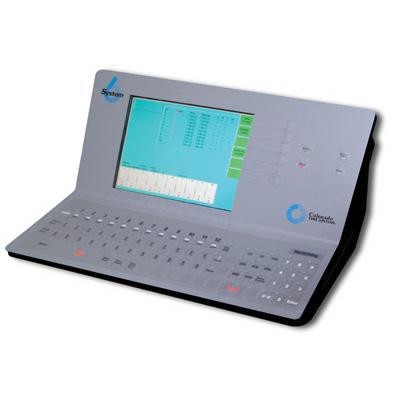 T h e  f i r s t  s e c t i o n  w i l l  c o v e r  n o r m a l  o p e r a t i n g  p r o c e d u r e s ,  t h e n  a  d e t a i l e dd e s c r i p t i o n f r o m t h e  o p e r a t i n g  m a n u a l  w i l l  f o l l o w .  F o r  a  c o m p l e t e  c o p y  o f  t h e m a n u a l ,  g o  t o  w w w . c o l o r a d o t i m e s y s t e m s . c o m .U S A - S  2 0 0 9  R u l e b o o k  –  1 0 2 . 1 6 . 3 D  T h e  t i m i n g  E q u i p m e n t  O p e r a t o r  s h a l l  b er e s p o n s i b l e f o r  t h e  a u t o m a t i c  o r  s e m i - a u t o m a t i c  t i m i n g  e q u i p m e n t ,  i n c l u d i n g  t h e e l e c t r o n i c  s t a r t i n g  s y s t e m  a n d  s c o r e b o a r d ,  a n d  s h a l l  a d v i s e  t h e  R e f e r e e  o f  a n ys y s t e m  p r o b l e m s  t h a t  m i g h t  a f f e c t  t h e  a c c u r a c y  o f  t i m e s  o r  w h e n e v e r  t h e  t o u c h p a d i s  o b s e r v e d  t o  h a v e  f a i l e d  t o  r e c o r d  t h e  f i n i s h  w h e n  t h e  s w i m m e r  c o m p l e t e d  t h er a c e .  T h e  t i m i n g  e q u i p m e n t  s h o u l d  b e  p l a c e d  s o  t h a t  t h e  o p e r a t o r  i s  a b l e  t o  o b s e r v e t h e  f i n i s h  o f  e a c h  r a c e .Appendix GO p e r a t i n g  P r o c e d u r e sW h e n  y o u  f i r s t  s i t  d o w n ,  t h e r e  s h o u l d  b e  a  h e a t s h e e t  f o r  t h e  u p c o m i n g  s e s s i o n  b y t h e m a c h i n e . I f  t h e r e  i s  n o t  o n e ,  y o u  n e e d  t o  g e t  o n e  b e f o r e  t h e  m e e t  s t a r t s  a l o n g w i t h  e i t h e r  a  p e n c i l  o r  p e n .  W h e n  y o u  l o o k  a t  t h e  s c r e e n ,  t h e  t o p  l e f t  s e c t i o n  w i l l s h o w  ‘ R E S E T ’ .  T o w a r d s  t h e  b o t t o m  o f  t h e  s c r e e n ,  j u s t  a b o u t  t h e  l a n e s ,  y o u  s h o u l d s e e  a n  E v e n t  N u m b e r ,  H e a t  N u m b e r ,  a n d  a  d e s c r i p t i o n  o f  w h a t  t h a t  e v e n t  i s ,  i . e .E v e n t  1  H e a t  1  G i r l s  2 0 0  F r e e s t y l e .  I f  y o u  d o n ’ t  s e e  t h a t ,  t h e n  t h e  m e e t  m a y  n o th a v e  b e e n  s e n t  f r o m  t h e  c o m p u t e r  r u n n i n g  ‘ M e e t  M a n a g e r ’  t o  t h e  t i m i n g  s y s t e m .  I f t h e r e i s  a n o t h e r  e v e n t  n u m b e r  r a t h e r  t h a n  t h e  f i r s t  o f  t h e  s e s s i o n ,  t h e n  s e l e c t  ‘ E d i t e v e n t / H e a t ’  a n d  s e l e c t  E v e n t  1 ,  H e a t  1 .  Y o u  a r e  t h e n  r e a d y  t o  g o .T h e  i m p o r t a n t  t h i n g  t o  r e m e m b e r  a b o u t  t h e  s y s t e m  t i m i n g  o p e r a t o r  i s  t h a t  y o u  h a v e t o  b e  r e a d y  f o r  e v e r y  h e a t .  I t  i s  n o t  a  j o b  f o r  y o u  i f  y o u ’ r e  n o t  f o c u s e  dc o n t i n u o u s l y .W h e n t h e  s t a r t e r  p r e s s e s  t h e  s t a r t  b u t t o n  o n  t h e i r  m i c r o p h o n e ,  t h e  ‘ R E S E T ’  w i l l c h a n g e  t o  a  d i g i t a l  c l o c k .  I f  i t  d o e s  n o t ,  y o u r  f i r s t  a c t i o n  s h o u l d  b e  t o p r e s s‘ M a n u a l  S t a r t ’ .  T h e  t i m e  w i l l  b e  o f f  s l i g h t l y ,  b u t  c a n  b e  e a s i l y  a d j u s t e d  b y  t h eR e f e r e e  t o  m a k e  i t  o f f i c i a l .  O n c e  t h e  r a c e  i s  o n - g o i n g ,  m o n i t o r  t h e  s w i m m e r s  a s t h e y  t o u c h  e a c h  e n d  o f  t h e  p o o l .  D e p e n d i n g  o n  w h e t h e r  t h e r e  a r e  t o u c h p a d s  o ne a c h  e n d  o f  t h e  p o o l  o r  s i m p l y  a t  t h e  S t a r t / F i n i s h  e n d ,  t h e  s y s t e m  w i l l  i n d i c a t e  a t o u c h  e v e r y  t i m e  a  s w i m m e r  t o u c h e s  t h e  p a d  a n d  a t  t h e  f i n i s h .  I f  t h e  s w i m m e rm i s s e s  t h e  t o u c h p a d  d u r i n g  a  t u r n ,  y o u  m a y  h a v e  t o  m a n u a l l y  a d d  a  t o u c h  ( + t o u c h , e n t e r  t h e  l a n e  t h e n  h i t  ‘ E n t e r ’ ) .  W h e n  t h e  c o r r e c t  n u m b e r  o f  t o u c h e s  a r e  s e n s e d  b y t h e  s y s t e m ,  a s  t h e  s w i m m e r  t o u c h e s  t h e  t u r n  e n d  f o r  t h e  f i n i s h ,  t h e  s y s t e m  w i l ls h o w  a  f l a s h i n g  ‘ F ’ .  O n c e  a l l  t h e  s w i m m e r s  h a v e  t o u c h e d  t h e  f i n i s h ,  p r e s s  t h e‘ S t o r e / P r i n t ’  b u t t o n ,  t h e n  t h e  ‘ R e s e t ’  b u t t o n  ( p r e s s  b o t h  s i d e s  o f  t h i s  b u t t o n ,  u s i n g t w o  f i n g e r s ) .  T h e  s y s t e m  t i m e r  w i l l  t h e n  s e n d  a  s i g n a l  t o  t h e  p r i n t e r  a n d  i t  w i l lp r i n t  a  R a c e  S u m m a r y .  T h i s  o c c u r s  e v e r y  t i m e  a  s t o r e / p r i n t - r e s e t  i s  p r e s s e d .A s  e a c h  h e a t  s t a r t s ,  t h e  s c r e e n  w i l l  d i s p l a y  a  r a c e  n u m b e r  f o r  t h a t  h e a t .  W r i t e  t h a t r a c e  n u m b e r  n e x t  t o  t h e  c o r r e s p o n d i n g  h e a t  o n  t h e  h e a t s h e e t .  T h i s  c a n  t h e n  b eu s e d  b y  t h e  c o m p u t e r  o p e r a t o r  t o  d r a w  t h e  h e a t  i n t o  t h e  c o m p u t e r .T h i s  p r o c e s s  o c c u r s  e v e r y  h e a t ,  t h r o u g h o u t  t h e  s e s s i o n .  A d d i t i o n a l  t a s k s  t h a t  y o u m a y  f i n d  y o u r s e l f  d o i n g  a r e  – p a s s i n g  l a n e  t i m e r  s h e e t s  t o  t h e  c o m p u t e r  o p e r a t o r  i ft h e y  a r e  h a n d e d  t o  y o u ,  - p a s s i n g  D i s q u a l i f i c a t i o n  s l i p s  t o  t h e  c o m p u t e r  o p e r a t o r ,  i f t h e y  a r e  h a n d e d  t o  y o u ,  a n d  a s s i s t i n g  t h e  c o m p u t e r  o p e r a t o r  w h e n  r e q u e s t e d .Appendix GE x c e r p t s  f r o m  t h e  S y s t e m  6  M a n u a lI n p u t s  t o  t h e  S y s t e m  6  i n c l u d e :A n  e x t e r n a l  D C  p o w e r  s u p p l yN e a r - e n d  c a b l e  h a r n e s s  ( l a n e s  1 - 1 0 )  ( s e c o n d  c o n n e c t o r  f o r  1 1 - 1 2 )F a r - e n d  c a b l e  h a r n e s s  ( l a n e s  1 - 1 0 )  ( s e c o n d  c o n n e c t o r  f o r  1 1 - 12) D u p l i c a t e N e a r -  a n d  F a r - e n d  c a b l e  h a r n e s s e s  t o  a t t a c h  a  s e c o n d  t i m e r  f o r b a c k u pJ u d g e s  I / O p o r tK e y b o a r d  & M o u s eO u t p u t s  f r o m  t h e  S y s t e m  6  i n c l u d e :S c o r e b o a r dC o m  p o r t  f o r  c o m p u t e r  r u n n i n g  m e e t  m a n a g e m e n t  s o f t w a r eP r i n t e r  p o r tE x t e r n a l  m o n i t o r3 ½  d i s c  d r i v e  f o r  o p t i o n a l  s t o r a g e  o f  o l d e r  f i l e sE t h e r n e t  p o r t  f o r  o n l i n e  s o f t w a r e  u p d a t e s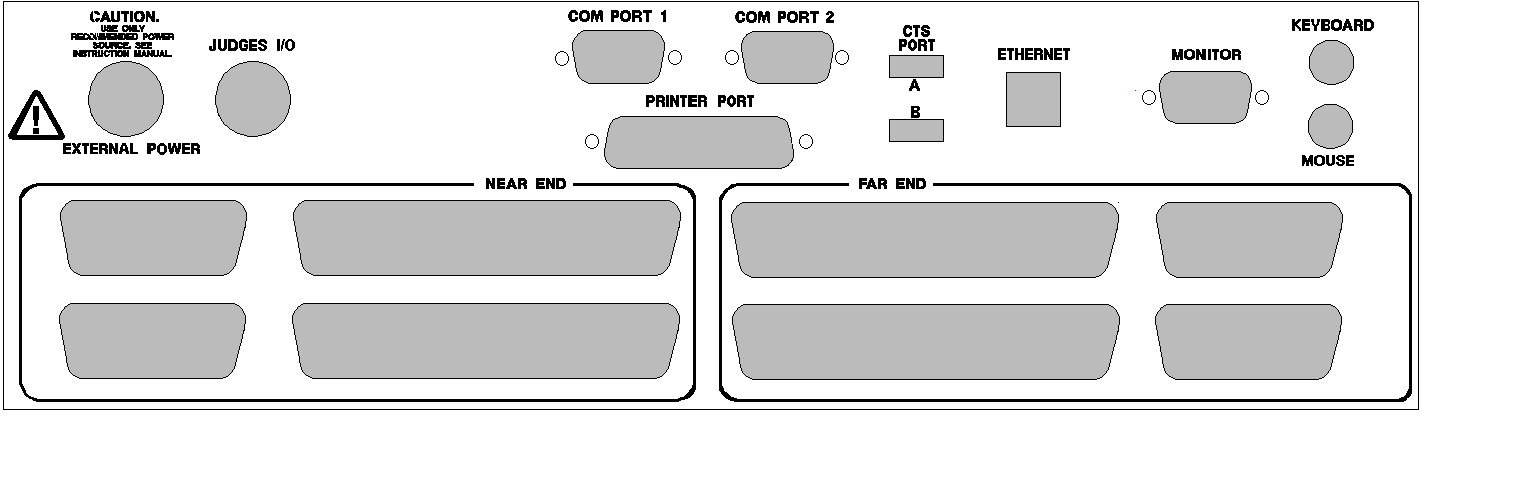 T h e  s c r e e n  a l w a y s  d i s p l a y s  c u r r e n t  r a c e  i n f o r m a t i o n  i n c l u d i n g  r u n n i n g  t i m e ,  t h es t a t u s o f  t h e  r a c e ,  e v e n t  a n d  h e a t  n u m b e r s  a n d  m o r e .  T h e  S w i m m i n g  s o f t w a r e  k e e p s y o u  i n  f u l l  c o n t r o l  o f  t h e  r a c e  s i t u a t i o n  a t  a l l  t i m e s .A n i n t e r n a l  l i t h i u m  i o n  b a t t e r y  p r o v i d e s  b a c k u p  p o w e r  i n  c a s e  o f  e m e r g e n c y  o r p o w e r o u t a g e .  T o  c h a r g e  t h e  b a t t e r y ,  p l u g  t h e  S y s t e m  6  i n t o  a  g r o u n d e d  p o w e r o u t l e t  w i t h  t h e  u n i t  t u r n e d  o f f .  T h e  c h a r g e  t i m e  o f  t h e  b a t t e r y  i s  3  h o u r s . T h eb a t t e r y  w i l l  p r o v i d e  a p p r o x i m a t e l y  4 5  m i n u t e s  o f  u s a g e  t i m e .  T h i s  c a n  b e  i n c r e a s e d t o  1  h o u r  a f t e r  4  t o  5  c y c l e s  o f  f u l l y  c h a r g i n g  a n d  f u l l y  d i s c h a r g i n g .  T h e  s o f t k e y sl o c a t e d  t o  t h e  r i g h t  o f  t h e  d i s p l a y  s c r e e n  l e t  y o u  s e l e c t  f r o m  a  v a r i e t y  o f  o p t i o n s .Y o u  c a n :S e l e c t  t h e  k i n d  a n d  f o r m a t  o f  p r i n t e d  r a c e  i n f o r m a t i o n .P r i n t  a  s p o n s o r ’ s  m e s s a g e  o n  r a c e  p r i n t o u t sD i s p l a y  d e t a i l e d  r a c e  i n f o r m a t i o n  i n c l u d i n g  b a c k u p  b u t t o n  i n p u t  a n d  R e l a y j u d g i n g  i n f o r m a t i o n .Appendix GA c c e s s  s p e c i a l  s c o r e b o a r d  c o n t r o l  f e a t u r e s .C u s t o m i z e  t h e  S w i m m i n g  s o f t w a r e  t o  m e e t  y o u r  i n d i v i d u a l  n e e d s .A l l  s e t u p  i n f o r m a t i o n  c a n  b e  s t o r e d  i n  m e m o r y  f o r  f u t u r e  r a c e s .P r o g r a m  s t a n d a r d  o r  s p e c i a l  e v e n t  s e q u e n c e s .T h e  k e y b o a r d  i n s e r t  h e l p s  y o u  r u n  m e e t s  e f f i c i e n t l y .  Y o u  c a n :T u r n  l a n e s  o n  a n d  o f f  q u i c k l y  w i t h  a  s i n g l e  k e y s t r o k e .Q u i c k l y  r e c o v e r  f r o m  m i s s e d  o r  i n a d v e r t e n t  t o u c h p a d  h i t s .S t o r e  a n d  p r i n t  r a c e  i n f o r m a t i o n  w i t h  a  s i n g l e  k e y s t r o k e .E d i t  t i m e s  a n d  e n t e r  D Q  i n f o r m a t i o n .C h a n g e  t h e  l e n g t h  o f  a n  e v e n t  q u i c k l y  a n d  e a s i l y .T o  s e t  u p  a  l o u d s p e a k e r  s t a r t  s y s t e m ,  p l a c e  t h e  s t a r t  s y s t e m  a  s a f e  d i s t a n c e f r o m  t h e  p o o l  a n d  p l u g  i n  t h e  m i c r o p h o n e .  R o u t e  t h e  l o u d s p e a k e r  c a b l e  h a r n e s sa l o n g  t h e  e d g e  o f  t h e  p o o l  a n d  c o n n e c t  t h e  s p e a k e r ( s )  t o  t h e  h a r n e s sC o n n e c t  t h e  c a b l e  f r o m  t h e  s t a r t  s y s t e m  t o  t h e  s t a r t  c o n n e c t i o n  o n  t h ep r i m a r y c a b l e  t o  t h e  s t a r t  c o n n e c t o r  o n  t h e  w a l l - p l a t e  o r  t o  y o u r  i n - d e c k  w i r i n g s y s t e m .T o u c h p a d  F i n i s hP l a c e y o u r  t o u c h p a d s  i n  t h e  w a t e r ,  m a k i n g  s u r e  t h a t  t h e y  a r e  s e c u r e l y  i n p l a c e  o n  t h e i r  b r a c k e t s .R o u t e  t h e  i n p u t  c a b l e  h a r n e s s ( e s )  a l o n g  t h e  p o o l  d e c k .  P l u g  t h e  t o u c h p a dc o n n e c t o r s i n t o  t h e  “ P r i m e ”  c o n n e c t o r s  o n  t h e  p r i m a r y  c a b l e  h a r n e s s  o r  i f  y o u  h a v e a n  i n - d e c k  s y s t e m ,  i n s e r t  t h e  t o u c h p a d  p l u g s  i n t o  t h e  t o u c h p a d  c o n n e c t o r s  o n  t h ed e c k  p l a t e s .C o n n e c t  t h e  p r i m a r y  c a b l e  h a r n e s s  o r  i n - d e c k  w i r i n g  s y s t e m  c a b l e  t o  e i t h e r i n p u t  c o n n e c t o r  ( f o r  t h e  a p p r o p r i a t e  e n d )  o n  t h e  I / O  p a n e l  o f  y o u r  S y s t e m  6 .B u t t o n  F i n i s hO n e  B u t t o n :  R o u t e  t h e  i n p u t  c a b l e  h a r n e s s  a l o n g  t h e  p o o l  d e c k .  I n s e r t  t h e  f i n i s hb u t t o n  i n t o  t h e  p r i m e  c o n n e c t o r s  o n  t h e  p r i m a r y  c a b l e  h a r n e s s .  I f  y o u  h a v e  a n  i n - d e c k  s y s t e m ,  p l u g  t h e  f i n i s h  b u t t o n  i n t o  t h e  t o u c h p a d  c o n n e c t o r  o n  t h e  d e c k  p l a t e .T w o B u t t o n s :  I f  y o u  a r e  u s i n g  2  f i n i s h  b u t t o n s ,  p l u g  t h e  s e c o n d  b u t t o n  i n t o  t h e  A c o n n e c t o r  o n  t h e  p r i m a r y  c a b l e  h a r n e s sT h r e e B u t t o n s :  I f  y o u  a r e  u s i n g  3  f i n i s h  b u t t o n s ,  f i r s t ,  r o u t e  t h e  B  a n d  C  b a c k u p b u t t o n  c a b l e  h a r n e s s  a l o n g  t h e  p o o l  d e c k .  T h e n  p l u g  t h e  t h i r d  b u t t o n  i n t o  t h e  Bc o n n e c t o r s o n  t h i s  c a b l e  h a r n e s s .  T h e  C  c o n n e c t o r  w i l l  n o t  b e  u s e d .  T h e  S y s t e m  6 b a c k  p a n e l  h o u s e s  a l l  I n p u t  a n d  O u t p u t  ( I / O )  c o n n e c t o r s .N o t e : S h u t  D o w n  t h e  S y s t e m 6  a n d  t h e n  t u r n  t h e  p o w e r  o f f  b e f o r e  c o n n e c t i n g  o r d i s c o n n e c t i n g  a n y  c a b l e s  f r o m  t h e  I / O  p a n e l .Appendix GP o w e r  O N / O F F  S w i t c hT h i s i s  t h e  r o c k e r  s w i t c h  t o  t h e  s i d e  o f  t h e  I / O  P a n e l .  D o  n o t  t u r n  o f f  p o w e r  t o  y o u r S y s t e m  6  w h i l e  i n  a n y  o f  t h e  S p o r t P r o g r a m s .I m p o r t a n t N o t e :  A l w a y s  f o l l o w  t h e  p r o p e r  s h u t  d o w n  p r o c e d u r e :  S e l e c t  M i s c  o n  t h e s o f t k e y s ,  t h e n  c h o o s e  C h a n g e  S p o r t ,  t h e n  c h o o s e  S h u t  D o w n .  A f t e r  t h i s ,  y o u rS y s t e m  6  i s  r e a d y  f o r  t h e  p o w e r  t o  b e  t u r n e d  o f f .E x t e r n a l  P o w e rC o n n e c t  t h e  D I N  c o n n e c t o r  f r o m  t h e  a p p r o v e d  1 5  v o l t  p o w e r  s u p p l y  h e r e .  U s e  o n l yt h e  r e c o m m e n d e d  p o w e r  s u p p l y !  U s e  o f  a n y  o t h e r  p o w e r  s u p p l y  ( i n c l u d i n g  a  S y s t e m5  p o w e r  s u p p l y )  m a y  c a u s e  s e r i o u s  d a m a g e  t o  y o u r  s y s t e m .I m p o r t a n t N o t e :  M a k e  s u r e  t h e  p o w e r  s u p p l y  i s  p l u g g e d  i n t o  a  w o r k i n g  A C  o u t l e t  t o a v o i d  u n i n t e n t i o n a l l y  d i s c h a r g i n g  t h e  S y s t e m  6 ' s  i n t e r n a l  b a t t e r i e s .S c o r e b o a r dT h e  s c o r e b o a r d  c o n n e c t i o n  i s  t o  t h e  s i d e  o f  t h e  I / O  P a n e l  j u s t  b e l o w  t h e  O N / O F F s w i t c h .  C o n n e c t  t h e  c a b l e  f r o m  y o u r  s c o r e b o a r d  h e r e .  P u s h  t h e  q u a r t e r - i n c h  j a c k i n t o  t h e  s o c k e t  u n t i l  i t  s n a p s  f i r m l y  i n t o  p l a c e .C o m  P o r t  1  &  2B o t h a r e  9 - p i n  s t a n d a r d  s e r i a l  c o m m u n i c a t i o n  p o r t s  w h i c h  a l l o w  t h e  S y s t e m  6  t o c o m m u n i c a t e  w i t h  o u t s i d e  d e v i c e s .  C O M 1  i s  f o r  a  c o m p u t e r  r u n n i n g  s w i m  m e e t m a n a g e m e n t  s o f t w a r e .  C O M 2  i s  u s e d  f o r  f u t u r e  u s e .P r i n t e r  P o r tT h i s i s  a  s t a n d a r d  I B M  P C  p a r a l l e l  p o r t .  A t t a c h  t h e  c a b l e  f r o m  y o u r  p r i n t e r  t o  t h i s c o n n e c t o r .  M a k e  s u r e  t h e  c a b l e  c o n n e c t o r  i s  f i r m l y  s e a t e d  a n d  t i g h t e n  t h e  s c r e w s t o  m a k e  a  s e c u r e  c o n n e c t i o n .U S B  P o r tT h e U S B p o r t  i s  u s e d  f o r  s t o r a g e  t o  a  U S B  d e v i c e ,  o r  t o  c o n n e c t  a  U S B  p r i n t e r . N e a r  E n d  I n p u t  a n d  F a r  E n d  I n p u tC o n n e c t  t h e  c a b l e  f r o m  t h e  n e a r - e n d  t o u c h p a d s ,  s t a r t  s y s t e m  a n d  b a c k u p  b u t t o n st o a  N e a r  E n d  c o n n e c t o r .  C o n n e c t  t h e  c a b l e  f r o m  t h e  f a r  e n d  t o u c h p a d s  a n d  b a c k u p b u t t o n s  t o  a  F a r  E n d  c o n n e c t o r .  S n a p  t h e  w i r e  b a i l s  i n t o  p l a c e  o n  t h e  c a b l ec o n n e c t o r s  t o  e n s u r e  s e c u r e  c o n n e c t i o n s .  T h e  o t h e r  n e a r -  a n d  f a r - e n d  p o r t s  a l l o w t h e  c o n n e c t i o n  o f  a  s e c o n d  t i m e r  a s  a  b a c k u p  u n i t .  F o r  t h i s  c o n f i g u r a t i o n ,  c o n n e c t t h e  n e a r  a n d  f a r  e n d  i n p u t s  o n  t h e  p r i m a r y  S y s t e m  6  a s  d e s c r i b e d  a b o v e ,  a n d  t h e n c o n n e c t  t h e  o t h e r  n e a r  a n d  f a r  e n d  p o r t s  o n  t h e  p r i m a r y  t i m e r  t o  t h e  n e a r  a n d  f a r e n d  p o r t s  o n  t h e  s e c o n d a r y  t i m e r .  T h e  c o n n e c t o r s  t o  t h e  l e f t  o f  t h e  n e a r  e n d  p o r t sa n d t o t h e  r i g h t  o f  t h e  f a r  e n d  p o r t s  a r e  u s e d  f o r  n e a r - a n d  f a r - e n d  i n p u t s  f o r p o o l s w i t h  m o r e  t h a n  1 0  l a n e s .Appendix GC o n n e c t i o n  t o  M e e t  M a n a g e m e n t  C o m p u t e rY o u  w i l l  n e e d  u s e  a  “ m a l e  t o  f e m a l e  9  p i n  D B - 9  s t r a i g h t  t h r o u g h  R S 2 3 2  c a b l e ” t oc o n n e c t  y o u r  S y s t e m 6  t o  y o u r  M e e t  M a n a g e m e n t  C o m p u t e r .  T h e  t i m e r  i s  n o w  r e a d y t o  t a l k  t o  y o u r  m e e t  m a n a g e m e n t  p r o g r a m .  Y o u  w i l l  n e e d  t o  r e f e r  t o  y o u r  m e e tm a n a g e m e n t  u s e r  g u i d e  i f  y o u  h a v e  a n y  p r o b l e m s  a f t e r  t h i s .  B e f o r e  s t a r t i n g  t h e r a c e ,  t u r n  o n  y o u r  S y s t e m  6  a n d  p r i n t e r .  M a k e  s u r e  y o u r  p r i n t e r  i s  l o a d e d  w i t hp a p e r  a n d  i s  r e a d y  t o  p r i n t  o n  a  n e w  p a g e .  T h e  o p e r a t o r  c o n t r o l s  s o m e  f u n c t i o n s  o f t h e  S y s t e m  6  w i t h  k e y b o a r d  k e y s ,  a n d  o t h e r  f u n c t i o n s  w i t h  s o f t k e y s .T h e  k e y b o a r d  k e y s  a r e  l o c a t e d  o n  t h e  m e m b r a n e  k e y b o a r d  t h a t  i s  b u i l t  i n  t o  t h eS y s t e m  6 .  T h e  r e m o v a b l e  i n s e r t  i d e n t i f i e s  t h e  f u n c t i o n  o f  t h e  k e y b o a r d  k e y s  w h e n t h e  S w i m m i n g  s o f t w a r e  i s  u s e d .  T h e  s o f t k e y s  a r e  t h e  c o l u m n  o f  s i x  u n l a b e l e d  k e y s i m m e d i a t e l y  t o  t h e  r i g h t  o f  t h e  d i s p l a y  s c r e e n .  T h e  f u n c t i o n  o f  e a c h  k e y  c h a n g e sd e p e n d i n g o n  t h e  o p t i o n  s e l e c t e d ;  t h e  s c r e e n  d i s p l a y s  t h e  f u n c t i o n  c u r r e n t l y a v a i l a b l e  d i r e c t l y  t o  t h e  l e f t  o f  e a c h  s o f t k e y .  I f  n o  l a b e l  a p p e a r s  n e x t  t o  as o f t k e y ,  t h a t  k e y  i s  i n a c t i v e  a t  t h e  t i m e .  T o  r u n  t h e  S w i m m i n g  s o f t w a r e ,  p r e s s  t h e s o f t k e y  l a b e l e d  S w i m m i n g  a f t e r  y o u ’ v e  t u r n e d  t h e  S y s t e m  6  o n .  I f  y o u  a r e  c h a n g i n g f r o m  a n o t h e r  s p o r t ,  p r e s s  t h e  M i s c  s o f t k e y ,  t h e n  C h a n g e  S p o r t ,  t h e n  S w i m m i n g .S w i m m i n g l o a d s a n d  i s  r e a d y  t o  o p e r a t e .  T h e  t i m e r  t u r n s  O N  s e t  t o  E v e n t  1  a n d H e a t  1 .  I f  y o u  h a v e  s e l e c t e d  a n  “ e v e n t  s e q u e n c e ”  t h e  t i m e r  w i l l  b e  s e t f o rw h i c h e v e r  e v e n t  i s  # 1 ,  i f  y o u  d o  n o t  h a v e  a  d e f i n e d  s e q u e n c e  t h e n  t h e  t i m e r  w i l l s e t  i t s e l f  t o  a  1 0 0  e v e n t .  Y o u  m a y  s e l e c t  a n o t h e r  d i s t a n c e  w i t h  t h e  e v e n t s  k e y p a d t o w a r d  t h e  r i g h t  s i d e  o f  t h e  k e y b o a r d  a n d  p r e s s  t h e  d i s t a n c e  y o u  w i s h .  I f  y o u  a r ere - e n t e r i n g t h e  S w i m m i n g  p r o g r a m m i n g  a f t e r  e x i t i n g  p r e v i o u s l y ,  t h e  S y s t e m  6  w i l l b e  s e t  t o  t h e  n e x t  e v e n t  n u m b e r  a f t e r  t h e  l a s t  e v e n t  s t o r e d .  T h i s  a l l o w s  y o u t oe x i t S w i m m i n g  t o  r u n  a n o t h e r  p r o g r a m  ( e . g . ,  D i v i n g )  a n d  c o m e  b a c k  l a t e r  t o  t h e p o i n t  w h e r e  y o u  l a s t  w e r e .  I n  i t s  d e f a u l t  s e t t i n g ,  e a c h  t i m e  y o u  p r e s s  a  k e y  t h eS y s t e m 6  b e e p s .  I f  y o u  p r e s s  a  k e y  b u t  d o  n o t  h e a r  a  b e e p ,  t h e n  e i t h e r  t h e  S y s t e m  6  d i d  n o t  s e n s e  t h e  k e y s t r o k e  o r  t h e  b e e p  h a s  b e e n  t u r n e d  O F F  i n  S E T U P S .T h e  S w i m m i n g  s o f t w a r e  i s  i n  t h e  r e s e t  s t a t e  ( n o t e  t h e  R E S E T  i n  t h e  u p p e r  l e f tc o r n e r o f  t h e  t i m e r )  a n d  i s  r e a d y  t o  b e g i n  t i m i n g  a  r a c e .  T h e  h o r n  s o u n d s ,  t h e t i m e r s t a r t s  s i m u l t a n e o u s l y  a n d  t h e  s w i m m e r s  a r e  i n  t h e  p o o l .  D o  n o t  p r e s s  t h e  s t a r t  k e y o n  t h e  S w i m m i n g  k e y b o a r d  u n l e s s  t h e  t i m e r  d i d  n o t  s t a r t .  A l l  t o u c h p a d s  a r ei n a c t i v e  f o r  a  u s e r - d e f i n e d  n u m b e r  o f  s e c o n d s  a f t e r  t h e  s t a r t ;  t h i s  a l l o w sb a c k s t r o k e s t a r t s  w i t h o u t  i n t e r f e r i n g  w i t h  r a c e  t i m i n g .  A s  s o o n  a s  t h e  t o u c h p a d s a r e  r e a d y  t o  r e c e i v e  a  t o u c h ,  t h e  p a d  s t a t u s  d i s p l a y  i n d i c a t e s  a r m e d .T h e s w i m m e r s  h a v e  m a d e  t h e i r  t u r n  a t  t h e  f a r  e n d  o f  t h e  p o o l  a n d  c o m e  i n  t o  t o u c h a t  t h e  n e a r  e n d .  T h e  s w i m m e r  i n  l a n e  3  t o u c h e s  f i r s t .  W h e n  t h e  S w i m m i n g  s o f t w a r e r e c e i v e s  t h e  t o u c h  p u l s e ,  i t  b e e p s  a n d  d i s p l a y s  t h e  n u m b e r  o f  c o m p l e t e  l e n g t h sc o m p l e t e d  i n  t h a t  l a n e ,  i n  t h i s  c a s e  2 .  T h e  p a d  s t a t u s  i n d i c a t o r  i n  l a n e  3  g o e s  b l a n k f o r 1 5  s e c o n d s  ( o r  f o r  t h e  n u m b e r  o f  s e c o n d s  d e f i n e d  i n  S e t u p s )  t o  i n d i c a t e  t h e  p a d s p l i t  d e l a y  t i m e .  D u r i n g  t h i s  t i m e ,  t h e  p a d  w i l l  n o t  a c c e p t  a  t o u c h .  T h e  S y s t e m  6b e e p s  a s  e a c h  s w i m m e r  t o u c h e s  a  p a d .  A l l  s w i m m e r s  t o u c h  t h e i r  p a d s  s u c c e s s f u l l y a t t h e  f i n i s h .  T h e  S y s t e m  6  b e e p s  a s  e a c h  s w i m m e r  f i n i s h e s  a n d  d i s p l a y s  t h e  p l a c e p i c k s  i n  e a c h  l a n e .  A s  s o o n  a s  t h e  r a c e  i s  o v e r ,  p r e s s  t h e  S t o r e / P r i n t  k e y .  A s i t sn a m e  i n d i c a t e s ,  t h i s  k e y  s t o r e s  t h e  r a c e  r e s u l t s  i n  m e m o r y .  A  m e s s a g e  a p p e a r s  o n t h e  l o w e r  p a r t  o f  t h e  d i s p l a y  s c r e e n  ( n e x t  t o  t h e  r a c e  n u m b e r )  c o n f i r m i n g  t h a t  t h eAppendix Gr e s u l t s h a v e  b e e n  s t o r e d  a n d  p r i n t i n g  o f  r e s u l t s  b e g i n s  i m m e d i a t e l y .  I f  y o u r  p r i n t e r d o e s  n o t  r e s p o n d  s h o r t l y  a f t e r  o f  p r e s s i n g  t h e  S t o r e / P r i n t  k e y ,  m a k e  s u r e  i t  i st u r n e d o n  ( i n  t h e  S E T U P S  a r e a )  a n d  t h a t  t h e  p r i n t e r  i t s e l f  i s  t u r n e d  o n .  F i n a l l y , p r e s s  R e s e t  t o  p r e p a r e  f o r  t h e  n e x t  r a c e .H I N T :  h i t t i n g  t h e  R e s e t  k e y  w i l l  d o  a n  a u t o m a t i c  S t o r e / P r i n t  f o r  y o u .  T h e r e  i s  as a f e t y  f e a t u r e  t h a t  w i l l  n o t  a l l o w  a  S t o r e / P r i n t  o r  a  R e s e t  i f  t h e  t i m e r  t h i n k s  t h a t t h e r e  i s  s t i l l  a  s w i m m e r  t h a t  h a s  n o t  f i n i s h e d  t h e  r a c e .S h u t  D o w n  P r o c e d u r eW h e n f i n i s h e d  u s i n g  t h e  S y s t e m  6 ,  b e  s u r e  t o  f o l l o w  t h i s  s h u t  d o w n  p r o c e d u r e : 1 )  O n  t h e  s o f t k e y  m e n u ,  c h o o s e M i s c)  C h o o s e  C h a n g e  S p o r t)  C o n f i r m  t h a t  y o u  w i s h  t o  l e a v e  S w i m m i n g)  C h o o s e  S h u t  D o w n  t o  f r o m  t h e  S E L E C T  S P O R T  M E N U) A f t e r  t h e  s c r e e n  s w i t c h e s  t o  a  d a r k  g r a y  b a c k g r o u n d ,  o r  a f t e r  3 0  s e c o n d s  i f  t h e s c r e e n  d o e s  n o t  t u r n  g r e y ,  i t  i s  s a f e  t o  t u r n  o f f  t h e  p o w e r  t o  t h e  S y s t e m  6 .Appendix HC o m p u t e r   O p e r a t o r   u s i n g   H y - T e k   M e e t       M a n a g e rW h e n  y o u  f i r s t  s i t  d o w n  a t  t h e  c o m p u t e r ,  e n s u r e  t h a t  y o u  h a v e  a  s e s s i o n  h e a t s h e e t a n d e i t h e r  a  p e n  o r  p e n c i l .  T h e  c o m p u t e r  s h o u l d  b e  h o o k e d  u p  t o  a  p r i n t e r ,  a n d y o u s h o u l d  h a v e  s o m e  t y p e  o f  f i l i n g  s y s t e m  t o  f i l e  t h e  p a p e r w o r k  a s s o c i a t e d  w i t h  e a c he v e n t .  A  h a n g i n g  f i l e  b o x  w o r k s  g r e a t ,  w i t h  a  h a n g i n g  f i l e  f o l d e r  f o r  e a c h  e v e n t .T h e  f i r s t  t h i n g  t o  d o  i s  t o  c l i c k  t h e  l i n k  f o r  ‘ M e e t  M a n a g e r   3  o r  4 ’ ,  i f  i t  i s  n o  tr u n n i n g .  M a k e  s u r e  t h e  c u r r e n t  m e e t  i s  i n d i c a t e d  a t  t h e  t o p  o f  t h e  s c r e e n  o n c e MM 3 / 4 c o m e s u p .  I f  n o t ,  t h e n  y o u ’ l l  n e e d  t o  c l i c k  o n  ‘ F i l e ’ ,  ‘ O p e n ’ ,  a n d  s e l e c t  t h e m e e t  y o u ’ l l  b e  r u n n i n g .T h e  n e x t  t h i n g  i s  t o  m a k e  s u r e  y o u r  c o m p u t e r  i s  ‘ t a l k i n g ’  w i t h  t h e  T i m i n g  S y s t e m . S e l e c t ‘ R u n ’ a t  t h e  t o p  o f  t h e  s c r e e n .  T h e  r u n  s c r e e n  i s  t h e  o n e  y o u ’ l l  b e  u s i n g  t h e m a j o r i t y  o f  t i m e .  C l i c k  o n  ‘ I n t e r f a c e ’  a t  t h e  t o p  o f  t h e  s c r e e n ,  t h e n  s e l e c t  ‘ T i m e r ’ ,t h e n ‘ T e s t  C o m m u n i c a t i o n s ’ .  I f  t h e  t w o  s y s t e m s  a r e  c o m m u n i c a t i n g  w i t h  e a c h  o t h e r , y o u ’ l l  s e e  a n  i m m e d i a t e  ‘ C o m m u n i c a t i o n s  P a s s e d ’  m e s s a g e .O n t h e  t o p ,  l e f t  o f  t h e  R u n  s c r e e n ,  s e l e c t  t h e  e v e n t  t h a t  w i l l  b e  c o m i n g  u p .  T h e n s e l e c t  t h e  h e a t  t o w a r d s  t h e  r i g h t  l o w e r  c e n t e r  o f  t h e  s c r e e n .  A f t e r  t h e  h e a t  i ss w u m ,  a n d  t h e  t i m i n g  s y s t e m  o p e r a t o r  p r e s s e s  t h e  ‘ S t o r e / P r i n t - R e s e t ’ ,  t h e n  s e l e c t‘ G e t T i m e s ’ .  T h e  c o m p u t e r  s h o u l d  d r a w  t h e  t i m e s  i n t o  t h e  c o m p u t e r  f r o m  t h e  t i m i n g s y s t e m .  Y o u ’ l l  n o t i c e  t h a t  a l l  s w i m m e r s  w h o  w e r e  i n  t h e  h e a t  n o w  h a v e  a  t i m e i nt h e  F i n a l s  c o l u m n ,  a n d  m a y  h a v e  a  t i m e  i n  t h e  B a c k u p  b u t t o n  c o l u m n  i f  a b a c k u pb u t t o n  w a s  u s e d .  T h e  s y s t e m  a l s o  c o m p a r e s  t h e  t o u c h p a d  t i m e  t o  t h e  b a c k u p  t i m e f o r  e a c h  l a n e .  I f  n o  l a n e  i s  h i g h l i g h t e d ,  t h e n  t h e  t i m e s  a r e  g o o d ,  b u t  i f  t h e r e  i s  ad i s c r e p a n c y o f . 3 0  s e c o n d s  o r  m o r e  b e t w e e n  t h e  p a d  a n d  t h e  b u t t o n  t i m e s ,  t h e  l a n e w i l l b e  h i g h l i g h t e d  y e l l o w .  O n c e  y o u  h a v e  t h e  l a n e  t i m e r  s h e e t s ,  a n d  y o u  a r e  o n  t h e e v e n t / h e a t  t h a t  h a d  t h e  d i s c r e p a n c y ,  s e l e c t  ‘ C a l c ’ .  T h i s  w i l l  b r i n g  u p  a  s c r e e n  t h a ts h o w s  t h e  p r i m a r y  o r  t o u c h p a d  t i m e s  o n  t h e  l e f t ,  a n d  a n  a d j u s t e d  t i m e  w h i c h  t h e c o m p u t e r  s o f t w a r e  f i g u r e s  o u t  o n  t h e  r i g h t  s i d e .  L o o k  a t  t h e  o r d e r  o f  f i n i s h  f r o m t h e  s t a r t e r  f o r  t h a t  h e a t / l a n e  a n d  s e e  i f  t h e  a d j u s t e d  t i m e  f r o m  t h e  ‘ C a l c ’  s c r e e ns u p p o r t s  e i t h e r  t h e  p r i m a r y  t i m e  o r  a d j u s t e d  t i m e .  I f  t h e  o r d e r  o f  f i n i s h  a n d  w a t c h t i m e  f r o m  t h e  l a n e  t i m e r  i n d i c a t e s  a  p r o b l e m  w i t h  t h e  ‘ P r i m a r y ’  o r  p a d  t i m e ,	t h e n s e l e c t  ‘ A c c e p t ’  a t  t h e  b o t t o m  o f  t h i s  c a l c u l a t i o n  s c r e e n .  T h e  s c r e e n  w i l l  d i s a p p e a r a s  w i l l  t h e  y e l l o w  h i g h l i g h t .  I f  t h e  o r d e r  o f  f i n i s h  a n d  w a t c h  t i m e  f r o m  t h e  l a n et i m e r d o e s  n o t  i n d i c a t e  a  p r o b l e m  w i t h  t h e  ‘ P r i m a r y ’  o r  p a d  t i m e ,  t h e n  y o u  n e e d  t o d e s e l e c t  t h e  c h e c k  m a r k  o n  t h e  f a r  l e f t  o f  t h e  C a l c  s c r e e n  u n d e r  t h e  U s e  c o l u m n .W h e n  y o u  t h e n  s e l e c t  A c c e p t ,  t h e  t o u c h p a d  t i m e  w i l l  b e  u s e d  b u t  t h e  y e l l o wh i g h l i g h t  w i l l  r e m a i n  o n  t h e  l a n e  .  Y o u ’ l l  c o n t i n u e  t o  d o  t h i s  p r o c e s s  f o r  e a c h  h e a t .I f  a  d i s q u a l i f i c a t i o n  s l i p  i s  t u r n e d  i n  b y  t h e  R e f e r e e ,  t h e n  g o  t o  t h e  e v e n t  /  h e a t  /l a n e t h a t  t h e  s l i p  i s  f o r  a n d  c l i c k  o n  t h e  a r e a  t o  t h e  r i g h t  o f  t h e  F i n a l s  T im e  c o l u m n u n d e r ‘  D Q ’ .  A  c h e c k m a r k  w i l l  a p p e a r .Appendix HW h e n  a n  e v e n t  i s  f i n i s h e d ,  a l l  t i m e s  p u l l e d  o v e r  f r o m  t h e  t i m i n g  c o m p u t e r  a n d  a l l D Q s m a r k e d ,  t h e n  s e l e c t  ‘  S c o r e  ’ .  T h i s  w i l l  p u l l  u p  a  r e s u l t s  s h e e t  w i t h  t h e f a s t e s t s w i m m e r a t  t h e  t o p ,  a n d  t h e  r em a i n d e r  i n  l i n e  b e l o w  b a s e d  u p o n  t h e i r  t i m e s .  C l i c k o n  ‘ P r i n t ’  a n d  s e l e c t  t h e  n u m b e r  o f  c o p i e s  y o u  n e e d .  Y o u ’ l l  n e e d  o n e  c o p y  t o  s t o r e i n  t h e  e v e n t  f o l d e r  a n d  o n e  c o p y  o r  m o r e  f o r  p o s t i n g ,  d e p e n d i n g  o n  h o w m a n yl o c a t i o n s  y o u  a r e  p o s t i n g  t o .  T h e n  t h e  s c r e e n  w i l l  r e t u r n  t o  t h e  R u n  s c r e e n  w h e r et h e p r o c e s s c o n t i n u e s .  O c c a s i o n a l l y ,  w h e n  y o u  s e l e c t  ‘ G e t  T i m e s ’  y o u ’ l l  g e t  a n  e r r o r m e s s a g e  s a y i n g  t h e  t i m e s  a r e  n o t  a v a i l a b l e .  E i t h e r  t h e  s y s t e m  t i m i n g  o p e r a t o r  h a sn o t p r e s s e d ‘ R e s e t ’  o r  t h e  s e q u e n c e  o f  r a c e  n u m b e r s  i s  o f f .  Y o u  c a n  g e t  t h e  c o r r e c t ra c e  n u m b e r  f r o m  t h e  t i m i n g  s y s t e m  o p e r a t o r ,  t h e n  s e l e c t  ‘ R a c e  N u m b e r ’ .  T h e  s m a l l i n s e r t  t h a t  p o p s  u p  a l l o w s  y o u  t o  p u t  a  r a c e  n u m b e r  i n ,  t h e n  s e l e c t  ‘ O  K ’ .  T h e nw h e n  y o u  s e l e c t  ‘ G e t  T i m e s ’ ,  t h e  t i m e s  w i l l  b e  p u l l e d  i n t o  t h e  c o m p u t e r .S o m e t i m e s ,  e v e n  t h i s  d o e s n ’ t  w o r k .	A n o t h e r  ‘ t r i c k ’  i s  t o  c l i c k  o n  ‘ I n t e r f a c e s ’  o n t h e  t o p ,  t h e n  ‘ T i m e r ’ ,  t h e n  ‘ S e l e c t  M e e t  i n  C S  5 / 6 ’ .	A  s m a l l  i n s e r t  a p p e a r s  t h a t a l l o w s  y o u  t o  s e l e c t  ‘ p r e v i o u s  m e e t ’ ,  t h e n  i m m e d i a t e l y  s e l e c t  ‘ N e x t  M e e t ’ .	N o ww h e n y o u  c l i c k  o n  ‘ G e t  T i m e s ’ ,  t h e  c o r r e c t  t i m e s  s h o u l d  b e  p u l l e d  a c r o s s  i n t o  t h e c o m p u t e r .W h e n  t h e  s e s s i o n  i s  c o m p l e t e d  a n d  a l l  t i m e s  a r e  p u l l e d  o v e r  i n t o  t h e  c o m p u t e r  a n d r e p o r t s  p r i n t e d ,  s e l e c t  ‘ F i l e ’ ,  ‘ B a c k u p ’  a n d  t h e n  t h e  l o c a t i o n  w h e r e  y o u  w a n t  t h eb a c k u p  s t o r e d .  T h e n  c l i c k  O K  o n  a l l  s u b s e q u e n t  s c r e e n s .  T h i s  s a v e s  a  b a c k u p  c o p yo f  t h e  m e e t .  I f  y o u  d o  t h i s  a f t e r  e a c h  s e s s i o n ,  y o u ’ l l  s a v e  y o u r s e l f  a  l o t  o f  p r o b l e m s i f  a n y  g l i t c h e s  a r i s e .W h i l e  t h i s  d o e s  n o t  c o v e r  e v e r y t h i n g  y o u ’ l l  n e e d  t o  k n o w ,  i t  w i l l  g e t  y o u  u p  a n dr u n n i n g .  F o r  m o r e  d e t a i l e d  i n s t r u c t i o n s  o n  o p e r a t i n g  M M 3  /  4 ,  w h i l e  t h e  p r o g r a m  i s r u n n i n g  y o u  c a n  s e l e c t  h e l p  a n d  s a v e  a  c o m p l e t e  p d f  c o p y  o f  t h e  M M 3  /  4  m a n u a l .A n o t h e r  w a y  t o  g e t  b e t t e r  a t  M M 3 / 4  i s  t o  g o  t h r o u g h  t h e  e - l e s s o n s  s t o r e d  w i t h i nt h e p r o g r a m .	M M 3  h a s  a  f e w ,  b u t  M M 4  h a s  a n  e x t e n s i v e  l i s t  o f  e - l e s s o n s  t h a t  w i l l c o v e r  a l l  a s p e c t s  o f  o p e r a t i n g  t h e  p r o g r a m .Appendix  IAppendix	JRelay	Slips	Generated	by	HY-Tek	Meet	Manager2009	SE	CMSA	Vance		Rose		Invitational		- 11/14/2009 Event 10	Boys 11-12 200 Yard Freestyle Relay - Finals	Heat:	1		Lane:	3City of Mobile Swim Associatio - ANoletto, Russell JCourtney, James VOldenburg, Asher PDunne, Patrick RT1 	: 	. 	T2 	: 	. 	T3 	: 	. 	Official Time	 	: 	. 	2009	SE	CMSA	Vance	Rose	Invitational	- 11/14/2009Event 10	Boys 11-12 200 Yard Freestyle Relay - Finals	Heat:	1	Lane:	4 Greater Pensacola Aquatic Club - A1)	 	2)	 	3)	 	4)	 	T1 	: 	. 	T2 	: 	. 	T3 	: 	. 	Official Time	 	: 	. 	2009	SE	CMSA	Vance		Rose		Invitational		- 11/14/2009 Event 10	Boys 11-12 200 Yard Freestyle Relay - Finals	Heat:	1		Lane:	2Panama City Swim Team - APhlegar, Alex AMcGuire, Chad MDangerfield, Denver EWilliams, Jared JT1 	: 	. 	T2 	: 	. 	T3 	: 	. 	Official Time	 	: 	. 	S O U T H E A S T E R N   L S C I N F O R M A T I O N   F O R M   F O R   S W I M M E R S   W I T H   A   D I S A B I L I T   YT h i s  n on m an d a t or y  f or m  i s  f or ac c om m o d at i o n  p u r p os e s .N am e  	A d d r e s s    	T e am 	U S A	R e g is t rat io n	#    	A g e	a nd	B i r th d a te:	 		 	E v en ts	to	be	s w um :    	T y pe	o f	D is a b il it yB l i n d 	Co g n i t i v e  /  I n t e lle c t u al 	D e a f 	P hy s i c a l	 	O t h e r    	E x t e n t  o f  D is ab il it y :  Be s p e c if ic e . g .  t o t al ly o r  p art ia lly b l i n d ,  t o t al ly o r  p a rt ia lly d e a f, lo s s  o f  o n e  o r  m o re lim b s ,  m u l t i p le d i s a b i li t ie s ,  e t c  .T h e  fo l lo w i n g  p e r s o n ( s )  w i ll ac c o m p an y  t h e  s wi m m er f o r  a n y  n ee d ed a s s i s t a n c e: A c c o m m o d a ti o n s r e q u es te d ,  E x a m p l es :  L a n e  # ,  i n s i d e  l a n e, s ta r te r  s i d e p r e f er e n c e ,  a s s i s ta n c e  to t h e  b l o c k s ,  wa te r  s ta r t, h a n d  s i g n a l s ,  e tc .Meet  Name:	Location:	Meet  Start  Date:I n fo rm at io n g at h e r e d  o n  t h is fo rm w i l l  o n ly  b e  u s e d  fo r  s w im m e rs ac c o m m o d at io n d u ri n g  M e e t ,  a n d  fo rw ar d e d  t o  t h e  S E  L S C  D i s a b i lit y  c h a ir fo r  p u r p o s e s  o fe v a l u at io n  a n d  t r ac k i n g  S w im m e rs at t e n d a n c e  an d  p e rfo rm a n c e .  T h e  D is ab i lit yC h a i r  wel c o m es a n y  f ee d b a c k  a n d  o r  c o m m en ts c o n c e r n i n g  y o u r  M ee t  ex p e r i e n c e .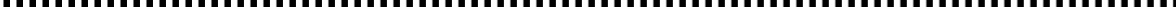 Di s a b i l i t y	C h ai r	E m a i l :   robin@seastarsaquatics.org Robin Heller Appendix  LAppendix MS O U T H E A S T E R N  S W I M M I N G ,   I N C   S W I M   M E E T   F I N A N C I A L   R E P O R   Tform on web pageAppendix NS o u t h e a s t e r n	L S CL o n g	C o u r s e	C h a m p i o n s h i p  sS W I M M E R	C O M M E N T	F O R MA s  a  p a r t i c i p a n t  i n  t h e	S o u t h e a s t e r n	L o n g	C o u r s e	C h a m p i o n s h i p s ,  y o u  h a v e  a u n i q u e  p e r s p e c t i v e  a s  t o  h o w  t h e  m e e t  r a n ,  w h a t  w o r k e d  a n d  w h a t  n e e d si m p r o v e m e n t .  W e  v a l u e  y o u r  c o m m e n t s .  Y o u  m a y  s u b m i t  w i t h o u t  a  n a m e  o r  e m a i l a d d r e s s u n l e s s  y o u  w o u l d  l i k e  a  r e s p o n s e ,  t h e n  p l e a s e  f i l l  o u t  t h e  b o t t o m  s e c t i o n c o m p l e t e l y .I n  g e n e r a l ,  h o w  d i d  y o u  t h i n k  t h e  m e e t  r a n ?	5   i s  g o o d	1   i s  b a d .5	4	3	2	1W h a t  s e e m e d  t o  w o r k  w e l l  d u r i n g  t h e  m e e t ?W h a t  c o u l d  b e  i m p r o v e d  t o  m a k e  t h e  m e e t  r u n  b e t t e r ?S w i m m e r ’ s  N a m e	E m a i l  A d d r e s sO p t i o n a l	O p t i o n a lAppendix OS o u t h e a s t e r n   S w i m m i n  gI n s t r u c t i o n s   f o r   F i n a l     R e s u l t sF i n a l r e s u l t s f o r  a l l  S o u t h e a s t e r n  S w i m m i n g  ( S E S )  s a n c t i o n e d  m e e t s m u s t  m e e t  t h e  f o l l o w i n g  r e q u i r e m e n t s :A  c o m p l e t e  c o p y  o f  a l l  s w i m m e r s  t i m e s  ( p r e l i m i n a r y ,  f i n a l ,  t i m e t r i a l s  a n d  r e l a y s )  m u s t  b e  m a d e  a v a i l a b l e  t o  t h e  f o l l o w i n g  w i t h i n t w o  w e e k s ,  l i s t i n g  r e s u l t s  b y  a g e  g r o u p  a n d  s e x ,  n o t  n u m e r i c a le v e n t  o r d e r .  A d d i t i o n a l l y ,  a  b a c k u p  c o p y  o f  t h e  m e e t  u s i n g  M M 3 .U s e N a t i o n a l  A g e  G r o u p  I n d i v i d u a l  T o p  1 6  a n d  R e l a y  l i s t  f o r s e q u e n c e .  L i s t  g i r l s ’  r e s u l t s  f i r s t  a n d  b o y s ’  r e s u l t s  s e c o n d .A l l  c o a c h e s  r e g i s t e r e d  a t  t h e  m e e tS o u t h e a s t e r n  o f f i c i a l s  t o  i n c l u d e  t h e  G e n e r a l  C h a i r ,T r e a s u r e r , R e g i s t r a t i o n C h a i r ,  t h e  R e c o r d s  C h a i r  a n d  t h e O V C C h a i r .T h e  m e e t  n a m e ,  d a t e ,  l o c a t i o n  a n d  p o o l  l e n g t h ,  s a n c t i o n  n u m b e r i n c l u d i n g  t h e  s t a r t  a n d  s t o p  t i m e s  f o r  e a c h  s e s s i o n .A  l i s t  o f  n a m e s  a n d  a b b r e v i a t i o n s  o f  e a c h  t e a m  t h a t  p a r t i c i p a t e d i n  t h e  m e e t ,  a l o n g  w i t h  t h e  L S C  o f  t h e  n o n  S o u t h e a s t e r n  t e a m s .D i s q u a l i f i c a t i o n ’ s  a r e  l i s t e d  a t  t h e  e n d  o f  e a c h  e v e n t  w i t h  n o t i m e s  i n d i c a t e d .A  l i s t  o f  t h e  a g e g r o u p  h i g h  p o i n t  w i n n e r s  a n d  r u n n e r s - up I f o f f i c i a l  t i m e s  a r e  a v a i l a b l e ,  l i s t  t h e  i n i t i a l  ( l e a d - o f f ) s w i m m e r s ’  t i m e s  i n  r e l a y sN o t e  a n y  r e c o r d s  b r o k e nR e p o r t a  s w i m m e r  t h a t  h a s  a  p h y s i c a l  d i s a b i l i t y  w i t h  a  b r i e f e x p l a n a t i o nS e n d  s u r c h a r g e  b a l a n c e  t o  t h e  S E S  T r e a s u r e r  w i t h  t h e  m e e t f i n a n c i a l  r e p o r t  w i t h i n  4 5  d a y sT h e  M e e t  R e f e r e e  i s  r e q u i r e d  t o  e n t e r  a l l   o f f i c i a l s  w h o  w o r k e d  t h e m e e t i n t o t h e  O T S  w i t h  t h e  j o b  f u n c t i o n s  t h e y  p e r f o r m e d  w i t h i n  t w o w e e k s  o f  t h e  m e e t .Appendix P2 0 1 3   W A I V E R ,   A C K N O W L E D G M E N T   A N D   L I A B I L I T Y       R E L E A S EI ,  t h e  u n d e r s i g n e d  c o a c h  o r  t e a m  r e p r e s e n t a t i v e ,  v e r i f y  t h a t  a l l  o f  t h es w i m m e r s  a n d  c o a c h e s  l i s t e d  o n  t h e  e n c l o s e d  e n t r y  f o r m / t e a mi n f o r m a t i o n a r e  r e g i s t e r e d  a n d  e n t e r e d  i n t o  t h e  m e e t  i n  a c c o r d a n c e  a n d s u b j e c t  t o  U S A  S w i m m i n g  R u l e s  a n d  R e g u l a t i o n :All swimmers, coaches and officials involved with USA Swimming competition must be registered. Additionally, meet directorsI acknowledge that I am familiar with the rules of USA Swimming and Southeastern Swimming, Inc. regarding warm-up procedures and meet safety guidelines, and that I shall be responsible for the compliance of my team’s swimmers with those rules during this meet. The host club, Southeastern Swimming, Inc. and USA Swimming, their agents, officers, representatives, employees and coaches shall be free from any liability or claim for damages for any and all injuries, illnesses or damage to valuables which may be sustained at this meet or while in transit to and from this meet.  I also acknowledge that by entering this meet, I am granting permission for the names of any or all of my team’s swimmers to be published on the internet in the form of Psych Sheets, Meet Results or any other documents associated with the running of this meet.I a l s o  a c k n o w l e d g e  t h a t  I  a m  f a m i l i a r  w i t h  t h e  r u l e s  o f  U S A  S w i m m i n g a n d  S o u t h e a s t e r n  S w i m m i n g ,  I n c .  r e g a r d i n g  w a r m - u p  p r o c e d u r e s  a n d m e e t  s a f e t y  g u i d e l i n e s ,  a n d  t h a t  I  s h a l l  b e  r e s p o n s i b l e  f o r  t h ec o m p l i a n c e o f  m y  t e a m ’ s  s w i m m e r s  w i t h  t h o s e  r u l e s  d u r i n g  t h i s  m e e t . T h e  U n i v e r s i t y  o f  A l a b a m a ,  C r i m s o n  T i d e  A q u a t i c s ,  S o u t h e a s t e r nS w i m m i n g ,  I n c .  a n d  U S A  S w i m m i n g ,  t h e i r  a g e n t s ,  o f f i c e r s ,r e p r e s e n t a t i v e s , e m p l o y e e s  a n d  c o a c h e s  s h a l l  b e  f r e e  f r o m  a n y  l i a b i l i t y o r  c l a i m  f o r  d a m a g e s  f o r  a n y  a n d  a l l  i n j u r i e s ,  i l l n e s s e s  o r  d a m a g e  t ov a l u a b l e s  w h i c h  m a y  b e  s u s t a i n e d  a t  t h i s  m e e t  o r  w h i l e  i n  t r a n s i t  t o  a n d f r o m  t h i s  m e e t .  I  a l s o  a c k n o w l e d g e  t h a t  b y  e n t e r i n g  t h i s  m e e t ,  I  a mg r a n t i n g  p e r m i s s i o n  f o r  t h e  n a m e s  o f  a n y  o r  a l l  o f  m y  t e a m ’ s  s w i m m e r s t o  b e  p u b l i s h e d  o n  t h e  i n t e r n e t  i n  t h e  f o r m  o f  P s y c h  S h e e t s ,  M e e tR e s u l t s o r a n y  o t h e r  d o c u m e n t s  a s s o c i a t e d  w i t h  t h e  r u n n i n g  o f  t h i s m e e t .A P P L I C A T I O N  T O  O F F I C I A T E  A T  S O U T H E A S T E R N  LC C H A M P I O N S H I P  M E E TN a s h v i l l e  /  B r e n t w o o d	1 8  –  2 1  J u l y  2 0 1 3Name: Address:City:	State:	ZIP:CURRENT CERTIFICATION	( check and complete th e  fo l l owing) :LSC Certification:	Expiration Date:I  w o u l d  l i k e  t o  r e c e i v e  a  r e p l y  b y  e m a i l .	M y  e m a i l  a d d r e s s  i s :I  w i l l  s e r v e  a t  a l l  s e s s i o n s .	Y	N	I  c a n ’ t  s e r v e  a t  a l l s e s s i o n s .  M y  c h o i c e s  f o r  i n d i v i d u a l  s e s s i o n s  a r e  c h e c k e d  b e l o w (please designate Prelims and / or FINALS )T h i s  a p p l i c a t i o n  m u s t  b e  r e c e i v e d  b y  t h e  S o u t h e a s t e r n  L S C  O f f i c i a l s  C h a i r  n o  l a t e r t h a n  1 8  J u n e  2 0 1 3  t o  b e  c o n s i d e r e d  f o r  s p e c i f i c  a s s i g n e d  p o s i t i o n s  a n d  b y  4 8  h o u r sp r i o r t o  b e  c o n s i d e r e d  a s  a  s t r o k e  &  t u r n  o f f i c i a l .  I f  y o u r  a v a i l a b i l i t y  d o e s  n o t  o c c u r u n t i l  a f t e r  t h e  d e a d l i n e  d a t e ,  p l e a s e  c a l l  o r  e - m a i l  m e  t o  i n q u i r e  a b o u t  p o s s i b l eo p e n i n g s  o n  t h e d e c k .	( w s m a l l e y s e s @ h o t m a i l . c o m )M e e t  R e f e r e e ,	A d m i n  R e f e r e e ,	P o o l  R e f e r e e ( B r e n t w o o d ) ,	D e c k  R e f e r e e ,	S t a r t e r , C h i e f	J u d g eP l e a s e  list y o u r  a s s i g n m e n t  r e q u e s t  f r o m  a b o v e :P o s i t i o n :	L e v e l :E v a l u a t i o n  R e q u e s t :	I f  y o u  w i s h  t o  b e  e v a l u a t e d  f o r  a  p a r t i c u l a r  p o s i t i o n ,  p l e a s e i n d i c a t e  y o u r  p r e f e r e n c e  b e l o w :Position:		Certification level:	Recertification level: Initial N3		Final N3Y o u  s h o u l d  d o w n l o a d  t h e  f o r m ,  f i l l  i t  o u t  a n d  a t t a c h  t o  a n  e m a i l  b a c kt o  t h e  O f f i c i a l s ’  C h a i r ,	Donna Williamson- Email on web page.P r e f a c eC h a p t e r1 :M e e t  D i r e c t o rC h a p t e r2 :M e e t  R e q u i r e m e n t sC h a p t e r3 :C o m m i t t e e s  a n d  K e y  P o s i t i o n sC h a p t e r4 :M e e t  A d m i n i s t r a t i o nC h a p t e r5 :C o m p u t e r i z e d  S w i m  M e e t sC h a p t e r6 :T i m e T r i a l sC h a p t e r7 :M e e t  E v a l u a t i o nC h a p t e r8 :P o s t  M e e t  R e q u i r e m e n t sO F F I C I A L S :  M e e t  D i r e c t o r :N a m eR e f e r e e :N a m eT e l e p h o n e  n u m b e rT e l e p h o n e  N u m b e rE m a i l  A d d r e s sE m a i l  A d d r e s sS T A R T I N G  T I M E S :W a r m - u pC o m p e t i t i o nF r i d a y P M :5 : 0 0  P M6 : 0 0  P MS a t u r d a y  A M :7 : 3 0  A M8 : 3 0  A MS a t u r d a y  P M :N o t b e f o r e1 1 : 0 0A MN o t  b e f o r e 1 2 : 0 0S u n d a y A M :7 : 3 0  A M8 : 3 0  A MS u n d a y P M :N o t b e f o r e1 1 : 0 0A MN o t  b e f o r e  1 2 : 0 0  P MMeet  Committee  Chairs  and WorkersMeet  Committee  Chairs  and WorkersMeet  Committee  Chairs  and WorkersMeet  Committee  Chairs  and WorkersMeet  Committee  Chairs  and WorkersMeet  Committee  Chairs  and WorkersMeet  Committee  Chairs  and WorkersMeet  Committee  Chairs  and WorkersMeet  Committee  Chairs  and WorkersMeet  Committee  Chairs  and WorkersMeet  Committee  Chairs  and WorkersMeet  Committee  Chairs  and WorkersMeet  Committee  Chairs  and WorkersMeet:Meet:Meet:Meet:Meet:Meet:Inclusive Dates:Inclusive Dates:Inclusive Dates:Meet Director:Meet Director:Meet Director:Meet Director:Location:Location:Location:Location:Meet Entry:Meet Entry:Meet Entry:Meet Entry:Meet Entry:Meet Referee:Meet Referee:Meet Referee:Meet Referee:Treasuer:Treasuer:AwardsAwardsAwardsConcessions:Concessions:Concessions:Clerk of CourseClerk of CourseClerk of CourseHeat Sheet SalesHeat Sheet SalesTiming  System OperatorsTiming  System OperatorsTiming  System OperatorsComputer OperatorsComputer OperatorsComputer OperatorsAnnouncerHospitalityHospitalityHospitalityConcessionsConcessionsRunnersThur TFThur TFThur TFFriday AMFriday AMFriday AMFriday PMFriday PMFriday PMSaturday AMSaturday AMSaturday AMSaturday PMSaturday PMSaturday PMSunday AMSunday AMSunday AMSunday PMSunday PMSunday PMTimersTimersTimersTimersTimersTimersTimersTimersThur TFThur TFFriday AMFriday PMSaturday AMSaturday PMSunday AMSunday PMHeadHeadLane 1Lane 1Lane 1Lane 2Lane 2Lane 2Lane 3Lane 3Lane 3Lane 4Lane 4Lane 4Lane 5Lane 5Lane 5Lane 6Lane 6Lane 6Lane 7Lane 7Lane 7Lane 8Lane 8Lane 8General  Notes:General  Notes:General  Notes:General  Notes:General  Notes:General  Notes:General  Notes:General  Notes:Consolidated  Entry  FormConsolidated  Entry  FormConsolidated  Entry  FormConsolidated  Entry  FormConsolidated  Entry  FormConsolidated  Entry  FormConsolidated  Entry  FormConsolidated  Entry  FormTimes  should  be  in  Long  Course  Meters / Short  Course Yards / MetersTimes  should  be  in  Long  Course  Meters / Short  Course Yards / MetersTimes  should  be  in  Long  Course  Meters / Short  Course Yards / MetersTimes  should  be  in  Long  Course  Meters / Short  Course Yards / MetersTimes  should  be  in  Long  Course  Meters / Short  Course Yards / MetersTimes  should  be  in  Long  Course  Meters / Short  Course Yards / MetersTimes  should  be  in  Long  Course  Meters / Short  Course Yards / MetersTimes  should  be  in  Long  Course  Meters / Short  Course Yards / MetersPlease  duplicate  as necessaryPlease  duplicate  as necessaryPlease  duplicate  as necessaryPlease  duplicate  as necessaryPlease  duplicate  as necessaryPlease  duplicate  as necessaryPlease  duplicate  as necessaryPlease  duplicate  as necessarySwimmer's NameSwimmer's NameEvent #Event NameTimeEvent #Event NameTimeSwimmer's NameSwimmer's NameEvent #Event NameTimeEvent #Event NameTimeUSA-S  Registration No.USA-S  Registration No.Event #Event NameTimeEvent #Event NameTimeUSA-S  Registration No.USA-S  Registration No.Event #Event NameTimeEvent #Event NameTimeDate  of BirthSexEvent #Event NameTimeEvent #Event NameTimeSwimmer's NameSwimmer's NameEvent #Event NameTimeEvent #Event NameTimeSwimmer's NameSwimmer's NameEvent #Event NameTimeEvent #Event NameTimeUSA-S  Registration No.USA-S  Registration No.Event #Event NameTimeEvent #Event NameTimeUSA-S  Registration No.USA-S  Registration No.Event #Event NameTimeEvent #Event NameTimeDate  of BirthSexEvent #Event NameTimeEvent #Event NameTimeSwimmer's NameSwimmer's NameEvent #Event NameTimeEvent #Event NameTimeSwimmer's NameSwimmer's NameEvent #Event NameTimeEvent #Event NameTimeUSA-S  Registration No.USA-S  Registration No.Event #Event NameTimeEvent #Event NameTimeUSA-S  Registration No.USA-S  Registration No.Event #Event NameTimeEvent #Event NameTimeDate  of BirthSexEvent #Event NameTimeEvent #Event NameTimeSwimmer's NameSwimmer's NameEvent #Event NameTimeEvent #Event NameTimeSwimmer's NameSwimmer's NameEvent #Event NameTimeEvent #Event NameTimeUSA-S  Registration No.USA-S  Registration No.Event #Event NameTimeEvent #Event NameTimeUSA-S  Registration No.USA-S  Registration No.Event #Event NameTimeEvent #Event NameTimeDate  of BirthSexEvent #Event NameTimeEvent #Event NameTimeTeam InformationTeam InformationTeam InformationTeam InformationTeam InformationTeam InformationTeam InformationTeam InformationTeam InformationClub Name:Club Name:Club Name:Club Name:Club Name:Club Name:Club Initials:Club Initials:Club Initials:Address:Address:Address:Address:Address:Address:Address:Address:Address:LSC:LSC:Head Coach:Head Coach:Head Coach:Head Coach:Cell Phone:Cell Phone:Cell Phone:Contact Person:Contact Person:Contact Person:Contact Person:Contact Person:Contact  Phone No:Contact  Phone No:Contact  Phone No:Contact  Phone No:Fax No:Fax No:Fax No:Email:Email:Email:Email:Email:Email:Coaches AttendingCoaches AttendingName:Name:Cell Phone:Cell Phone:Cell Phone:Coaches Expiration:Coaches Expiration:Coaches AttendingCoaches Attending11Coaches AttendingCoaches Attending22Coaches AttendingCoaches Attending33Coaches AttendingCoaches Attending44Coaches AttendingCoaches Attending55Number  of  Swimmers Entered:Number  of  Swimmers Entered:Number  of  Swimmers Entered:Attached:Attached:Attached:Attached:Attached:Attached:Number  of  Swimmers Entered:Number  of  Swimmers Entered:Number  of  Swimmers Entered:Unattached:Unattached:Unattached:Unattached:Unattached:Unattached:Number  of  Swimmers Entered:Number  of  Swimmers Entered:Number  of  Swimmers Entered:Total:Total:Total:Total:Total:Total:Summary  of FeesSummary  of FeesSummary  of FeesSummary  of FeesSummary  of FeesSummary  of FeesSummary  of FeesSummary  of FeesSummary  of FeesNo.  Of  SES Swimmers:No.  Of  SES Swimmers:No.  Of  SES Swimmers:No.  Of  SES Swimmers:No.  Of  SES Swimmers:x  $  3.00  SES Surcharge =	$x  $  3.00  SES Surcharge =	$x  $  3.00  SES Surcharge =	$x  $  3.00  SES Surcharge =	$No.  Of  Out  of  SES SwimmersNo.  Of  Out  of  SES SwimmersNo.  Of  Out  of  SES SwimmersNo.  Of  Out  of  SES SwimmersNo.  Of  Out  of  SES Swimmersx  $  5.00  SES Surcharge =	$x  $  5.00  SES Surcharge =	$x  $  5.00  SES Surcharge =	$x  $  5.00  SES Surcharge =	$No.  Of  Individual Events:No.  Of  Individual Events:No.  Of  Individual Events:No.  Of  Individual Events:No.  Of  Individual Events:x  $  3.00  per  Event  Entry Fee =	$x  $  3.00  per  Event  Entry Fee =	$x  $  3.00  per  Event  Entry Fee =	$x  $  3.00  per  Event  Entry Fee =	$No.  Of Relays:No.  Of Relays:No.  Of Relays:No.  Of Relays:No.  Of Relays:x  $  3.00  per  Relay  Event  Entry  Fee =  $x  $  3.00  per  Relay  Event  Entry  Fee =  $x  $  3.00  per  Relay  Event  Entry  Fee =  $x  $  3.00  per  Relay  Event  Entry  Fee =  $Total  Due =	$Total  Due =	$Total  Due =	$Total  Due =	$Officials  Attending  MeetOfficials  Attending  MeetOfficials  Attending  MeetOfficials  Attending  MeetOfficials  Attending  MeetOfficials  Attending  MeetOfficials  Attending  MeetOfficials  Attending  MeetOfficials  Attending  MeetNameNameCertificationCertificationEmail AddressEmail AddressEmail AddressEmail Address12345USA SWIMMINGReport of OccurrenceAccomplished on-line now through USA Swimming web site.(Circle one)   Personal  Injury / Property  Damage(Please  Print Clearly)Date  of  Incident: 	Time  of  Incident: 	LSC: 	Name  of  Club:  	Injured:     Athlete     Coach     Official     Member / other: 	 Guest / Spectator     Other:Name  (Legal) :  USA  Swimming  ID # :    	Address:  City / State / Zip:	 	Date  of  Birth: 	Age: 		Sex:    M     F	Phone: ( 	)  	Where did the incident occur?:  In Water  Deck  On Blocks  Locker Room  Bleachers  Hallway  Stairs  Gym  Outside Venue (List) 	 Other 	Activity:  Meet/Competition  Meet/Warm-up Practice/Water  Practice/Dry-land  Other:  	Facility Name: City/State:  	Facility Type:  Indoor  OutdoorDescribe the incident:Affected Body Part  (Specify R or L) :	 Head/Neck   Leg/Foot   Ears/Nose/Mouth/Teeth   Hand/Arm   Knees Shoulder    Torso    Internal    Other:  	Describe  the  Injury:  	On  Site  Care  Given  by:    Coach     Parent     EMT / Paramedic     Facility  Staff:  	name  of  person  giving  careCare Given on Site:  Ice  Immobilized  Bandage  Cleaned   Other:  	  Care  Refused  by  Injured:     Yes     NoIf yes, Signature of Injured or of Guardian/Parents if under 18 yrs of age:  	Parent/Guardian notified:   No   Yes   Comment?  	Taken  to  Clinic  /Hospital:    No    Yes	If yes, location:Please include names and phone numbers of two (2) witnesses: (If others, list on reverse)( 	) 	Name  Address  Phone( 	) 	Name  Address  PhoneActivity  Supervisor: 	( 	) 	( 	)  	Please  print	Daytime  Phone	Evening PhoneReport  Submitted  by: 	( 	) 	( 	)  	Please  print	Daytime  Phone	Evening PhoneDate Report was submitted:  	Club Personnel/Club Safety Coordinator is responsible for returning completed form immediately following incident to:USA Swimming	and:	Risk Management Services, Inc.	and:	LSC Safety ChairmanRisk Management Department	P. O. Box 32712	One Olympic Plaza	Phoenix, AZ 85064-2712	Colorado Springs, CO 80909	FAX: (602) 274-9138	FAX: (719) 866-4050Please attach any additional reports (facility reports, newspaper articles, witness statements).S i g n a t u r e  o f  C o a c h  o r  C l u b  O f f i c i a l :T i t l e :C l u b :	D a t e :ThurFridayFridaySaturdaySaturdaySundaySundayTFPrelimsFINALSPrelimsFINALSPrelimsFINALS